Základná škola, Štefana Majora 560, 925 22 Veľké Úľany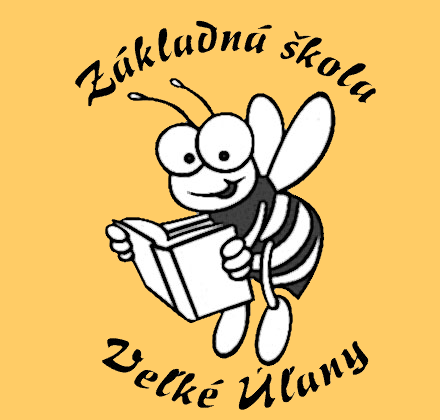 Školský vzdelávací programŠKOLA PRE VŠETKÝCH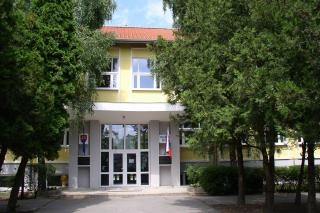 2016ObsahI	Všeobecná charakteristika školy	51. Charakteristika školy	52. Charakteristika žiakov	53. Charakteristika pedagogického zboru	54. Dlhodobé projekty	55. Spolupráca školy s rodičmi a inými subjektami	66. Priestorové a materiálno -  technické podmienky školy	67. Škola ako životný priestor	68. Podmienky na zaistenie bezpečnosti a ochrany zdravia pri výchove a vzdelávaní	6II.Charakteristika školského vzdelávacieho programu ISCED 2	81. Pedagogické princípy školy	82. Zameranie školy a stupeň vzdelania	9   3. Profil absolventa ISCED 2	9   3.1 Kľúčové kompetencie absolventa	94. Zabezpečenie výchovy a vzdelávania pre žiakov so špeciálnymi potrebami	105. Začlenenie prierezových tém	12III.	Vnútorný systém kontroly a hodnotenia	131. Hodnotenie vzdelávacích výsledkov práce žiakov	132. Vnútorný systém kontroly a hodnotenia zamestnancov	133.Hodnotenie školy	14IV.	Školský učebný plán	15     Jazyk a komunikácia	16        Človek a príroda ..................................................................................................................21 Človek a spoločnosť.............................................................................................................26        Človek a hodnoty.................................................................................................................29        Matematika a práca s informáciami ....................................................................................32         Človek a svet práce..............................................................................................................35        Umenie a kultúra..................................................................................................................37  Zdravia a pohyb ..................................................................................................................45ZÁKLADNÉ ÚDAJE O ŠKOLEPodpis riaditeľa VŠEOBECNÁ CHARKTERISTIKA ŠKOLYCharakteristika  školy  	Základná škola vo Veľkých Úľanoch je plnoorganizovanou školou. Je to typ malej obecnej školy s pekným areálom, o ktorý sa delí so Základnou školou BorsosaMihálya s vjm. V rámci areálu je školská jedáleň a športové ihrisko, ktoré sa využíva na športové aktivity a voľnočasové činnosti žiakov. Školu navštevuje priemerne 250 žiakov v 15 triedach. Vyučovanie prebieha na I. stupni v 7  triedach a na II. stupni v 9 triedach. V škole je zriadený aj školský klub detí s 3 oddeleniami, ktoré navštevujú žiaci 1. – 5. ročníka.	 Priestorová kapacita žiakov je cca. 400 žiakov. Naplnenosť školy dosahuje v súčasnosti len 65 %. Charakteristika žiakov 	V súčasnosti navštevujú základnú školu prevažne žiaci z Veľkých Úľan a z časti Nové Osady a z blízkej obce Jánovce. Takmer polovica žiakov pochádza z dvojjazyčného prostredia – ich materinský jazyk je jazyk maďarský. Napriek tomu sme doteraz nezaznamenali väčšie problémy pri ich vzdelávaní. V poslednej dobe k nám prichádzajú aj žiaci z obce Jelka, ktorých počet sa stále zvyšuje.	Do vzdelávacieho procesu sú na našej škole začlenení aj žiaci so špeciálnymi výchovno-vzdelávacími potrebami. Ich výučbu zabezpečujú pedagógovia našej školy v spolupráci s psychologičkami a špeciálnymi pedagógmi z CPPPaP v Galante.   Charakteristika pedagogického zboru	Výchovno-vzdelávací proces na našej škole zabezpečuje priemerne 25 učiteľov a 3 vychovávateľky.Všetci pedagogickí pracovníci sa pravidelne vzdelávajú –  zúčastňujú sa školení a priebežného vzdelávania.  Jeden z pedagógov plní aj funkciu výchovného poradcu. Jeho úlohou je riešiť výchovné problémy u žiakov v spolupráci s triednym učiteľom, ďalej riadiť proces rozmiestňovania žiakov končiacich školskú dochádzku na základnej škole do stredných škôl, zabezpečovať poradenskú službu pre rodičov v tejto oblasti, úzko spolupracovať so psychológom v procese začleňovania žiakov so špeciálnymi výchovno-vzdelávacími potrebami do bežných tried.  Školu riadi a za celý výchovno-vyučovací proces zodpovedá riaditeľ školy, ktorý má jedného zástupcu.Dlhodobé projekty	Škola je zapojená do týchto projektov : Infovek – projekt zameraný na IKTRecyklohry – projekt zameraný na  zvýšenie povedomia o triedení odpadov u mladej generácie a tiež zaistiť recykláciu drobných elektrozariadení v čo najvyššej miereModernizácia vzdelávacieho procesu na základných školách – projekt zameraný na modernizovanievyučovacieho procesu využívaním IKT Vzdelávanie učiteľov základných škôl v oblasti cudzích jazykov v súvislosti s Koncepciou vyučovania cudzích jazykov v základných a stredných školách – projekt zameraný na prípravu a ďalšie vzdelávanie pedagogických zamestnancov v oblasti cudzích jazykovŠkola priateľská deťom – projekt spolupráce s UNICEF - cieľom je vytvárať na školách prostredie priateľské k deťom a rešpektujúce Dohovor o právach dieťaťaSpolupráca s rodičmi a inými subjektmi	Spolupráca s rodičmi je na dobrej úrovni. Rodičia majú možnosť informovať sa o žiakoch na  triednych rodičovských združeniach alebo sa stretnúť s učiteľmi a vedením školy mimo RZ. K dispozícií je aj výchovný poradca – má určené konzultačné hodiny. Škola má zriadenú aj webovú stránku pre lepšiu informovanosť rodičov a širokej verejnosti.Oporou školy je najmä ZRŠ, ktorá pomáha pri realizácii niektorých školských a mimoškolských akcií a podporuje školu aj finančne. 	Škola ďalej spolupracuje s CPPaP Galanta, ÚPSVaR Galanta, CVČ Spektrum Galanta, PZ Galanta, miestnym Kultúrnym domom, miestnym spolkom SČK a Dobrovoľným hasičským zborom. 	Na škole je zriadená aj rada školy, ktorá má 11 členov z radov pedagogických, nepedagogických zamestnancov školy, zástupcov zriaďovateľa, poslancov OÚ a rodičov. Spravidla zasadá 4 – krát ročne. Na zasadnutiach sa zaoberá všetkými oblasťami chodu školy.Priestorové a materiálno – technické podmienky školy	Škola má popri bežných triedach zriadené aj odborné učebne: dve počítačové učebne,  školskú kuchynku, tanečnú miestnosť a školské dielne. Okrem toho máme k dispozícií aj malú a veľkú telocvičňu, športový areál s atletickou dráhou a futbalovým ihriskom.    Vybavenie školy didaktickou technikou je postačujúce, avšak pre rýchle zastarávanie tejto techniky je potrebné ju každoročne modernizovať a obnovovať.Škola ako životný priestor	Škola kladie dôraz priateľskú atmosféru medzi žiakmi a pedagógmi, k čomu prispieva aj ochota organizovať školské a mimoškolské akcie a a viesť záujmové krúžky. 	Ku skvalitneniu týchto vzájomných vzťahov prispieva aj prostredie školy. Škola kladie dôraz na úpravu a estetizáciu interiéru i exteriéru školy – udržiavanie kvetov, aktualizácia násteniek v triedach a na chodbách, minigalérie výtvarných prác žiakov, informačné tabule o živote školy, jej výsledkoch a aktivitách, vitríny cien a diplomov zo súťaží.Snahou školy je vytvoriť príjemné a estetické prostredie.Podmienky na zaistenie bezpečnosti a ochrany zdravia pri výchove a vzdelávaní   Škola zabezpečuje :       -     dozor nad žiakmi počas vyučovania i v ŠJ, poučenie žiakov o BOZP a PO všeobecne, zvlášť pri vyučovaní TEV, THD, BIO, CHE, FYZ, PVC, PDA, špecificky pred absolvovaním plaveckého, lyžiarskeho výcviku, exkurziami a školskými výletmi,školenie BOZP a PO pre všetkých zamestnancov školy,pravidelné kontroly BOZP,pravidelné revízie elektrického a plynového zariadenia, bleskozvodov, každoročnú kontrolu hasiacich prístrojov a hydrantov,kontrola telocvičného náradia pred každou vyučovacou hodinou,odstraňovanie nedostatkov z kontrol.II. CHARAKTERISTIKA ŠKOLSKÉHO VZDELÁVACIEHOPROGRAMU – ISCED2Pedagogický princíp školy	ŠkVP pre 2. stupeň ZŠ vychádza z procesu postupného prechodu žiaka z primárneho vzdelávania k nižšiemu sekundárnemu vzdelaniu – 2. stupeň ZŠ a postupne sa prispôsobuje príprave žiakov na stredoškolské štúdium. Základom je suma vedomostí, zručností, schopností získaných v  jednotlivých vzdelávacích oblastiach učebného plánu, medzipredmetový prístup pri ich osvojovaní, kritické, analytické a tvorivé myslenie, schopnosť prepojiť teóriu s praxou. pritom uplatňovať princíp spolupráce, vzájomného porozumenia a tolerancie, humanizmu a demokratickosti vo vzťahu učiteľ – žiak.		Nižšie sekundárne  vzdelávanie poskytuje základ pre rozvíjanie kľúčových kompetencií žiakov:získať a prehlbovať už osvojené základné všeobecné vedomosti a zručnosti vo všetkých všeobecno-vzdelávacích predmetoch,rozvíjať matematickú, prírodovednú, čitateľskú  a informatickú gramotnosť s dôrazom na tvorivosť a komunikatívnosť,prehlbovať už osvojené základy   1. cudzieho jazyka a získať základné komunikačné schopnosti v 2. cudzom jazyku,upevňovať a rozvíjať praktické pracovné zručnosti pestovateľského, technického a stravovacieho charakteru, zdravého životného štýlu,osvojovať si vhodné metódy a formy efektívneho učenia sa,vypestovať zodpovednosť za vlastné učenie sa,rozvíjať potrebu a záujem o vlastné tvorivé aktivity v rozličných oblastiach života so zreteľom na schopnosti a záujmy žiaka,formovať morálne hodnoty humanizmu, tolerancie, demokratickosti,formovať postoj proti akýmkoľvek formám diskriminácie a  antitolerancie, antisemitizmu,upevňovať národné povedomie a príslušnosť k svojmu národu,rozvíjať osobný talent a záujem v spoločných aktivitách triedneho kolektívu, školy,formovať zodpovedný vzťah k svojej osobnosti založený na pozitívnom a kritickom sebahodnotení a budovať sebadôveru,mať na zreteli žiakov so špeciálno-pedagogickými  potrebami, vytvárať im vhodné a primerané pracovné i sociálne podmienky začlenením  v bežnej triede,sledovať a diagnostikovať nových žiakov, u ktorých sa prejavujú poruchy učenia, správania, komunikácie, zdravotné postihnutie a v prípade potreby ich začleniť,sledovať a venovať pozornosť žiakom zo sociálne či jazykovo znevýhodneného prostredia,spolupracovať s rodičmi s cieľom prehlbovať všestranný osobnostný rozvoj žiaka,venovať pozornosť profesnému záujmu žiakov, poskytovať širokú škálu poznatkov o ich ďalších možnostiach štúdia, usmerniť ich voľbu budúceho povolania s prihliadnutím na ich reálne možnosti, predpoklady s rešpektovaním ich záujmov,úzko spolupracovať s rodičmi pri voľbe budúceho povolania žiaka, pripraviť žiaka ako rozhľadeného, vytrvalého, zodpovedného, schopného pracovať v tíme a schopného sebamotivácie k celoživotnému vzdelávaniu.Zameranie školy a stupeň vzdelania	Škola vytvára čo najvhodnejšie personálne, materiálno – technické, bezpečnostné a  zdravotno – hygienické podmienky na dosiahnutie splnenia cieľov a kompetencií vytýčených pre nižšie sekundárne  vzdelávanie  t.j. pre 2. stupeň ZŠ – ISCED 2:	prehlbovanie komunikačných  schopností (ústnych i písomných) v materinskom štátnom jazyku a čitateľskej gramotnosti,rozvíjanie získaných jazykových schopností v 1. cudzom jazyku výuka 2. cudzieho jazyka podľa záujmu žiakov od 6. ročníka s posilnením voliteľnou      hodinou,prehlbovanie prírodovednej a matematickej gramotnosti voliteľnými hodinami v príslušných predmetoch s dôrazom na prepojenosť s praxou,rozvoj digitálnej gramotnosti posilnením predmetu informatika,poskytnutie základov technickej výchovy,prehlbovanie telesnej zdatnosti v rozličných športových disciplínach so zreteľom na rozvoj fyzickej kondície i upevňovanie zdravia,absolvovanie lyžiarskeho výcviku v 7. ročníku,rozvíjanie správneho i tvorivého chápania rozličných druhov umenia a kultúry, kultúrnu gramotnosť prehlbovať navštevovaním výchovných koncertov, divadelných a filmových predstavení, múzeí, galérií atď.,využívanie kreativity, talentu, záujmu žiakov  poskytovaním širokej škály záujmových útvarov,formovanie vlastného sebavedomia, ale i pocitu spolupatričnosti k triede a škole.Profil absolventa ISCED 2	Absolvent nadobudol a má osvojené:komplex vedomostí, schopností a zručností z jednotlivých vzdelávacích oblastí s využitím medzipredmetových vzťahov,základy osobnostných hodnotových názorov a postojov pre ďalší profesný, občiansky i osobný život,základy tvorivej aplikácie teoretických poznatkov pre praktickú realizáciu a uplatňovanie v každodennom živote,základy praktických činností a skúseností,základy telesnej zdatnosti a starostlivosti o svoje zdravie,základy kultúrnej gramotnosti,základy správneho používania štátneho jazyka,komplex poznatkov a komunikačných schopností používať jeden cudzí jazyk a základy komunikácie a znalosti v druhom cudzom jazyku,základy správneho postoja k sebaučeniu a celoživotnému vzdelávaniu.3.1  Kľúčové kompetencie absolventa		Absolvent má osvojené základné jazykové, komunikačné, matematické, prírodovedné, kultúrne, informačno – komunikačné, sociálne, občianske, pracovné, telesné  a osobnostné spôsobilosti, teda má byť schopný primerane svojmu vzdelaniu, schopnostiam a veku :aplikovať jazykové poznatky v ústnom i písomnom prejave, používať štátny jazyk ako základný komunikačný nástroj v osobnostnom, pracovnom i občianskom živote,efektívne používať jeden cudzí jazyk v písomnej i hovorenej forme,používať 2. cudzí jazyk v bežnej komunikácii, chápať čítaný a hovorený text,aplikovať čitateľskú gramotnosť v praktickom živote,používať matematické myslenie na logické, analytické a tvorivé riešenie problémov každodenného života,využívať prírodovednú gramotnosť v praxi,používať digitálnu, informačno – komunikačnú gramotnosť pri štúdiu, získavaní informácií, pri osobnej komunikácii a súčasne vedieť aplikovať tieto poznatky pri samotnej tvorivej  práci  v základných programoch ,vedieť prezentovať svoju prácu, názory, diskutovať na verejnosti adekvátnym ústnym či písomným prejavom,používať kreativitu pri využívaní svojho nadania a prezentovaní svojho talentu na verejnosti,prepájať svoje osobné záujmy so záujmami tímu, školy, resp. spoločnosti,používať v praktickom živote zásady demokracie, humanizmu, tolerancie a antidiskriminácie,využívať mravné hodnoty vo vzťahu k ostatným ,uvedomovať si svoje práva v  kontexte so zodpovedným prístupom k svojim povinnostiam,starať sa o svoje psychické i fyzické zdravie,vedieť aplikovať pracovno – technické vedomosti a zručnosti v bežnom živote,mať osvojené prvky telesnej zdatnosti v rozličných športových disciplínach (gymnastika, atletika, loptové hry, plávanie, lyžovanie, ...),vnímať, chápať i tvorivo využívať umenie a kultúru,chrániť prírodné, historické  a kultúrne dedičstvo,uvedomovať si potrebu autonómneho učenia  ako prostriedku sebarealizácie a sebarozvoja.Zabezpečenie výučby pre žiakov so špeciálnymi potrebami	Nevyhnutnou súčasťou výchovy  a vzdelávania v základnej škole v rámci princípu humanizmu a rovnakých šancí pre všetkých je na našej škole vzdelávanie detí so špeciálnymi výchovno - vzdelávacími potrebami v bežných triedach základnej školy. Pri ich vzdelávaní pedagógovia plne rešpektujú zdravotné znevýhodnenie a narušenie funkcií vnímania, či pozornosti týchto detí . Pedagógovia s taktom  zadávajú deťom také požiadavky, ktoré má dieťa  predpoklady zvládnuť. Základná škola sa orientuje na individuálne začleňovanie žiakov so špeciálnymi výchovno - vzdelávacími potrebami.  Ide najmä o žiakov s miernymi narušeniami (narušenie schopnosti naučiť sa čítať, písať, počítať), ktoré sú zaradené do tried spolu s nepostihnutými deťmi, pričom v zásade rovnaké sú aj učebné osnovy a výchovné štandardy.Podmienky pre individuálne začlenenie sú vytvorené pre tieto skupiny žiakov so špeciálnymi potrebami: deti s mentálnym postihnutím, deti so špecifickými vývinovými poruchami učenia,deti so špecifickými vývinovými poruchami správania – poruchy pozornosti, poruchy pozornosti spojené s hyperaktivitou ,deti so sociálne znevýhodneného prostredia.Spolupráca so školskými zariadeniami  výchovného poradenstva a prevenciePri výchove a vzdelávaní týchto žiakov spolupracujeme ss Centrom pedagogicko-psychologického poradenstvaa prevencie v Galante a  Centrom špeciálno-pedagogického poradenstva pri ŠZŠ v Galante.Materiálne zabezpečenie pre vzdelávanie  žiakov so špeciálnymi potrebamiPre deti s mentálnym postihnutím  škola zabezpečuje učebnice pre špeciálnu základnú školu  pre vzdelávanie vo variante A – ľahká mentálna retardácia. Individuálne výchovno- vzdelávacie programyPre výchovu a vzdelávanie detí so špeciálnymi potrebami sú vypracované  individuálne výchovno- vzdelávacie programy, kde sú upravené  tieto body výchovy a vzdelávania detí so špeciálnymi potrebami: A: osobné údaje a zdravotný stav žiaka,B: špeciálne výchovno- vzdelávacie potreby žiakaIndividuálny výchovno - vzdelávací program vypracúvava triedny učiteľ v spolupráci s učiteľmi predmetov,  v ktorom sú úpravy učebného plánu, osnov a učebného materiálu a v spolupráci so školským špeciálnym pedagógom.  Špecifiká hodnotenia vzdelávacích výsledkov žiakov so špeciálnymi výchovno- vzdelávacími potrebami	Žiaci so špecifickými vývinovými poruchami učenia a správania sú hodnotení a klasifikovaní podľa Metodických pokynov  na hodnotenia  a klasifikáciu žiakov s vývinovými poruchami učenia v základných a stredných školách č. CD -2004 -12003/23597-1:095, schválené MŠ SR dňa 31. 8.2004 s platnosťou od 2.9.2004 a Metodickým informatívnym materiálom pre výchovu a vzdelávanie detí s poruchami správania č. CD -2004-12004/13602-1:095 platnými od 2.9.2004.Žiak  so špeciálnymi výchovno- vzdelávacími potrebami neopakuje ročník z tých vyučovacích predmetov, v ktorých má na jeho úspešnosť vplyv jeho diagnóza. Začlenenie prierezových tém• Multikultúrna výchova
• Mediálna výchova
• Osobnostný a sociálny rozvoj
• Environmentálna výchova
• Dopravná výchova – výchova k bezpečnosti v cestnej premávke
• Ochrana života a zdravia
• Tvorba projektu a prezentačné zručnosti
• Regionálna výchova a tradičná ľudová kultúra	Všetky prierezové témy začleníme do jednotlivých predmetov podľa aktuálnosti a vhodnosti obsahu vyučovacích predmetov a sú uvedené v učebných osnovách jednotlivých predmetov.	Prierezová téma  Ochrana života a zdravia je aj obsahovou náplňou didaktických hier a účelového cvičenia, ktoré uskutočníme v októbri a máji daného školského roku.	Prierezovú tému Dopravná výchova budeme realizovať aj praktickým vyučovaním na detskom dopravnom ihrisku.III. 	VNÚTORNÝ  SYSTÉM  KONTROLY  A HODNOTENIAVnútorný systém hodnotenia kvality zameriame na 3 oblasti:1. Hodnotenie žiakov 2. Hodnotenie pedagogických zamestnancov3. Hodnotenie školy 1.  Hodnotenie vzdelávacích výsledkov práce žiakovPri hodnotení a klasifikácii výsledkov žiakov vychádzame z metodických pokynov na hodnotenie a klasifikáciu žiakov základných škôl. Pri hodnotení odlišujeme klasifikáciu spôsobilostí od hodnotenia správania.Pedagógovia dbajú na to, aby sme prostredníctvom hodnotenia nerozdeľovali žiakov na úspešných a neúspešných. Hodnotenie budeme robiť na základe stanovených kritérií predmetových komisií, prostredníctvom ktorých budeme sledovať vývoj žiaka.Pri hodnotení učebných výsledkov sú zohľadňovaní žiaci so špeciálnymi výchovno-vzdelávacími potrebami.Úroveň vedomostí žiakov bude kontrolovaná nasledovne:- vstupnými, polročnými a výstupnými písomnými previerkami v SJL a MAT- využívaním písomných kontrolných prác zo SJL a MAT- sledovanie vedomostí žiakov v rámci hospitácií      - kontrolou žiackych prác-    štvrťročné a tematické písomné práce zo SJL a MAT-     polročné písomné práce z ANJ, NEJ v 6. – 9. roč.-     laboratórne práce z FYZ, BIO, CHE, PRI-    diktáty, previerky, slohové práce-     výtvarné práce2.  Vnútorný systém kontroly a hodnotenia zamestnancov Hodnotenie zamestnancov sa bude zakladať na bodovom hodnotení. Body sa budú prideľovať na základe: Pozorovania (hospitácie)RozhovoruVýsledkov žiakov, ktorých učiteľ vyučuje (prospech, žiacke súťaže, didaktické testy zadané naraz vo všetkých paralelných triedach, úspešnosť prijatia žiakov na vyšší stupeň školy a pod)Sledovania pokroku žiakov vo výsledkoch pod vedením učiteľaHodnotenia výsledkov pedagogických zamestnancov v oblasti ďalšieho vzdelávania, tvorby učebných pomôcok, mimoškolskej činnosti a pod.Hodnotenia pedagogických a odborných zamestnancov manažmentom školy.Vzájomného hodnotenia učiteľov (čo si vyžaduje aj vzájomné hospitácie a „otvorené hodiny“).Hodnotenia učiteľov žiakmiHodnotenie školy Pri  hodnotení školy budeme sledovať:Podmienky na vzdelanieSpokojnosť s vedením školy a učiteľmi Prostredie – klíma školy Priebeh vzdelávania – vyučovací proces- metódy a formy vyučovania Úroveň podpory žiakov so špeciálnymi výchovno-vzdelávacími potrebamiVýsledky vzdelávania Úspešnosť absolventov pri prijímaní na vyšší typ školy Úroveň výsledkov práce školy    Na základe zistení bude na konci školského roku vypracovaná správa o výchovno-vzdelávacej činnosti a výsledkoch školy.IV.	ŠKOLSKÝ  UČEBNÝ  PLÁNPoznámky :Vyučovacia hodina  má 45 minút.Cudzí jazyk sa vyučuje s najvyšším počtom žiakov 17 a možno v skupine spájať žiakov rôznych tried.Náboženská a etická výchova sa vyučuje  s počtom žiakov 12 – 20 a možno v skupine spájať žiakov rôznych tried alebo v prípade poklesu pod 12 žiakov v skupine aj rôznych ročníkov.Počet skupín a počet žiakov v skupine sa určí spravidla aj zohľadnením priestorových, personálnych a finančných podmienok školy, charakteru činnosti žiakov, náročnosti predmetu a požiadaviek na BOZP.Jazyk a komunikáciaSLOVENSKÝ JAZYK A LITERATÚRACharakteristika učebného predmetuVyučovací predmet slovenský jazyk a literatúra má v systéme školského vzdelávania centrálne postavenie, pretože vytvára predpoklady pre zvládnutie ostatných vyučovacích predmetov.Slovenčina je štátnym jazykom v Slovenskej republike. Slovenčina je pre väčšinu obyvateľov Slovenskej republiky národným jazykom s dlhou históriou, je pestrým, vnútorne bohato štruktúrovaným médiom, ktoré mu umožňuje komunikovať o najrozmanitejších javoch ľudského bytia a vedomia. Kvalitné poznanie a praktické ovládanie zákonitostí slovenského jazyka podmieňuje pohotovú, funkčne primeranú a kultivovanú komunikáciu jeho nositeľov. Prostredníctvom uvedomenia si miesta slovenského jazyka v našej spoločnosti si jednotlivec zároveň uvedomuje a vníma svoju národnú identitu a štátnu príslušnosť. Úroveň poznania a praktického ovládania slovenského jazyka je tak zároveň zrkadlom každého príslušníka slovenského národa i národa ako celku. Slovenčina je štátnym jazykom v Slovenskej republike, preto kultivované ovládanie slovenčiny zabezpečuje občanom tejto republiky nielen úspešné zvládnutie školského vzdelávania, ale následne aj ich plnohodnotné uplatnenie v pracovnom zaradení.Jazyk je fenomén, ktorý sprevádza človeka v písomnej alebo ústnej podobe po celý život. Tvorí integrálnu zložku jeho myslenia, je prostriedkom na poznávanie vonkajšieho i vnútorného sveta, na verbálne vyjadrovanie myšlienok, pocitov a nálad, slúži na kontakt a dorozumievanie sa s inými nositeľmi jazyka, pomáha vnímať krásu umeleckého diela. Zároveň reprezentuje svojich nositeľov, predovšetkým ich intelektuálnu, citovú a mravnú vyspelosť.Jazykové znalosti, štylistické a komunikatívne zručnosti a čitateľské a literárne zručnosti ako súčasť jazykovej kultúry predstavujú základné znaky vyspelosti absolventa základného vzdelania. Žiaci nadobúdajú také schopnosti a zručnosti, aby sa dokázali orientovať v akejkoľvek komunikatívnej situácii, vedeli sa vhodne vyjadrovať a svoje poznatky uplatňovali v praktickom živote.Schopnosti, ktoré žiaci získajú v predmete slovenský jazyk a literatúra sú potrebné nielen pre kvalitné jazykové vzdelávanie, ale sú dôležité aj pre úspešné osvojovanie si poznatkov v ďalších oblastiach vzdelávania. Ovládanie slovenského jazyka a literatúry či v ústnej a písomnej forme umožňuje žiakom nielen poznať a pochopiť spoločensko-kultúrny vývoj našej spoločnosti, orientovať sa v prostredí, v ktorom žijú, vnímať okolie i seba, vytvárať predpoklady k efektívnej medziľudskej komunikácii, interpretovať svoje reakcie a pocity a dokázať pochopiť svoje postavenie v rozličných komunikatívnych situáciách. Vzdelávací obsah slovenského jazyka a literatúry tvoria tri oblasti: Jazyková komunikácia, Komunikácia a sloh, Čítanie a literatúra.V oblasti Jazyková komunikácia žiaci nadobúdajú schopnosti, vedomosti, zručnosti a kompetencie potrebné k osvojovaniu si spisovnej podoby slovenského jazyka. Jazyková komunikácia vedie žiakov k presnému a logickému mysleniu, ktoré je základným predpokladom jasného, presného a zrozumiteľného vyjadrovania. Žiaci nadobúdajú zručnosti na základe vlastných schopností, napr. dokázať porovnávať javy, ich vzájomné podobnosti a odlišnosti, triediť ich podľa určitých hľadísk a napokon dospieť k ich zovšeobecneniu. Žiaci vhodnou motiváciou dokážu informácie získavať, poznávať a porovnávať.V oblasti Komunikácia a sloh sa žiaci učia vnímať a chápať rozličné jazykové informácie, čítať s porozumením, kultivovane písať, rozprávať a na základe prečítaného alebo počutého textu samostatne sa rozhodovať, nadobúdajú kompetencie text analyzovať a kriticky hodnotiť. Vo vyšších ročníkoch získavajú kompetencie text posudzovať po stránke jazykovej, kompozičnej a výstavbovej.V literárnom vzdelávaní na druhom stupni základnej školy sa žiak prostredníctvom literárnych ukážok zoznamuje s literatúrou všeobecne, konkrétne s literárnymi druhmi, literárnymi žánrami, kompozíciou literárnych diel, štylistikou literárneho textu, získava informácie o autoroch, ich živote a ďalších dielach. Počas literárneho vzdelávania žiaci poznávajú prostriedky čítania, základné literárne druhy a žánre, učia sa vnímať ich špecifické znaky, chápať autorove umelecké zámery a formulovať vlastné názory o prečítanom diele. Získavajú kompetencie rozlišovať fiktívny príbeh od skutočného. Postupne nadobúdajú čitateľské zručnosti, schopnosti reprodukovať prečítaný literárny text a samostatne tvoriť nový umelecký text. Žiaci sa oboznamujú s významnými slovenskými predstaviteľmi tvorby pre deti a mládež. Žiaci nadobúdajú poznatky, ktoré pozitívne ovplyvňujú ich postoje, životnú hodnotovú orientáciu, empatiu, prosociálne správanie, obohacujú ich duchovne a nadobúdajú etické kompetencie. Žiak má získať také intelektuálne zručnosti, ktoré z neho robia vzdelaného čitateľa, ktorý v literatúre nachádza zábavu, poučenie, vie sa v nej orientovať a intelektuálne a duchovne sa vzdelávať.Ciele učebného predmetuCieľom vzdelávania v oblasti slovenského jazyka a literatúry je dosiahnuť takú úroveň rečových zručností v príslušnom jazyku, aby žiaci zvládli každú komunikatívnu situáciu či už hovorovú alebo odbornú v rozsahu odbornosti všetkých vzdelávacích oblastí a primerane a vhodne z hľadiska jazykového štýlu, s príslušnou gramatickou a pravopisnou normou v ústnom i písomnom prejave.Cieľom vyučovania slovenského jazyka na 2. stupni základnej školy je:-	Viesť žiakov k spoznávaniu jazyka ako vnútorne štruktúrovaného a uceleného systému. Viesť ich k poznaniu bohatosti jazykových prostriedkov na jednotlivých rovinách jazykového systému, k odhaľovaniu vzťahov významu a formy a vzťahov medzi jednotlivými rovinami jazykového systému. Zameriavať sa na funkčné využitie jazykových a mimojazykových prostriedkov písaných a ústnych prejavov. To napomáha žiakovi chápať zložitosť a vzájomnú súvislosť javov okolitého sveta, orientovať sa vo svete, prijímať nové informácie a odovzdávať vlastné poznatky a skúsenosti, formovať si svoje postoje k svetu a životu, spoznávať zákonitosti súčasného života, pochopiť históriu a inšpirovať sa do budúcnosti.-	Rozvíjať komunikačné schopnosti a návyky žiakov, aby získali kvalitnú jazykovú kompetenciu, t. j. schopnosť primerane reagovať v rozličných jazykových situáciách. Tento cieľ je determinovaný získaním správnych ortografických a ortoepických návykov a zručností, ale aj zručností v štylizácii príslušnej vety či textu.-	Pestovať v žiakoch lásku k materinskému jazyku a vedomie jazykovej príslušnosti k istému etniku, pocit jazykovej príbuznosti a spolupatričnosti s inými etnikami. Prostredníctvom ovládania normy spisovného jazyka viesť žiakov k zvyšovaniu jazykovej kultúry ich verbálnych prejavov, ústnych i písaných.-	Prostredníctvom jazyka viesť žiakov k spoznávaniu histórie vlastného národa a vážiť si ľudí, ktorí sa zaslúžili o rozvoj a poznanie slovenského jazyka.-	Prehlbovať estetické cítenie žiakov a tak im umožniť vnímať a precítiť krásu umeleckého slova či diela.-	Rozvíjať etické cítenie žiakov založené na empatii a asertivite, viesť ich k prosociálnemu správaniu, aby si dokázali uvedomiť podstatu a význam ľudských hodnôt.-	Zoznámiť žiakov so súborom diel slovenskej a základnej svetovej literatúry, ktorá svojou štruktúrou i spôsobom tematizácie sveta zodpovedá dosiahnutému stupňu psychického i fyzického vývinu žiakov.-	Viesť žiakov od základnej gramotnosti k získaniu čitateľských návykov, orientovať sa na knihu, vzbudiť záujem o čítanie, a pozitívne prijímať literatúru a kultúru.-	Pochopiť umeleckú literátom ako nejednoznačný, otvorený pohľad na svet a jehozobrazenie. Z celkového cieľa vyučovania slovenského jazyka na 2. stupni základnej školy vyplývajú i čiastkové ciele, ktoré sa majú dosiahnuť:-	Žiaci sa učia analyzovať text s dôrazom na vyhľadávanie jazykových javov, ich triedenie a usúvzťažňovanie. Učia sa syntetizovať získané poznatky.-	Získavajú prehľad o jednotlivých rovinách jazykového systému, o základných jazykových prostriedkoch na týchto rovinách, o jazykových kategóriách na rôznom stupni zovšeobecnenia.-	Cvičia sa v pravopisnej norme a učia sa správne vyslovovať a ústne realizovať text aj s uplatnením suprasegmentálnych javov.-	Spoznávajú základné údaje z histórie jazyka a jazykovedy.-	Učia sa orientovať v základných jazykových príručkách.-	Odhaľujú zmysel základných lingvistických termínov.-	Poznávajú štylistickú hodno tu jednotlivých jazykových javov.-	Učia sa uplatňovať poznatky o jazykovom systéme pri tvorbe vlastných textov.-	Cvičia sa v osvojovaní si štylisticky primeranom používaní jazykových javov. Nacvičujú zvládnutie rôznych jazykových situácií. Precvičujú si písomnú aj ústnu podobu jazykových prejavov. Učia sa pracovať s konceptom a robiť korekciu textu s využívaním korektorských značiek.-	Získavajú základnú orientáciu v jednotlivých slohových postupoch, v žánroch a útvaroch jednotlivých štýlov. Získavajú aj základnú predstavu o štýle.-	Spoznávame, tvorivé využívanie a kultivovanie slovenského jazyka sa tak stáva prostriedkom všeobecného vzdelávania žiaka - človeka v najširšom zmysle, pretože rozvíja žiakovu osobnosť v rovine poznávacej, estetickej, etickej a najmä komunikatívnej.-	Vnímajú a prijímajú literárny text, prostredníctvom ktorého nadobúdajú čitateľské zručnosti, učia sa pochopiť a porozumieť textu.-	Získavajú systém vedomostí o literatúre, t. j. základné identifikačné znaky druhov a žánrov a elementárne charakteristiky literatúry ako umeleckého druhu.Cieľom vzdelávania je rozvíjať kľúčové kompetencie tak, aby žiaci:-	pochopili vzdelávanie v príslušnom jazyku ako svojbytný historický jav, v ktorom sa odráža historický a kultúrny vývoj národa a zároveň ako významný zjednocujúci činiteľ národného spoločenstva a ako dôležitý prostriedok celoživotného vzdelávania,-	nadobudli a rozvíjali pozitívny vzťah k materinskému jazyku a pochopili jeho potenciálne zdroje pre svoje osobné a kultúrne bohatstvo,-	vnímali a postupne osvojovali si jazyk ako bohatý mnohotvárny prostriedok k získavaniu a odovzdávaniu informácií, k vyjadrovaniu vlastných postojov a názorov,-	rozvíjali komunikatívne schopnosti a návyky, aby získali kvalitnú jazykovú kompetenciu, t. j. schopnosť primerane reagovať v rozličných jazykových situáciách,-	zvládli základné pravidlá medziľudskej komunikácie daného kultúrneho prostredia a nadobudli pozitívny vzťah k jazyku v rámci interkultúrnej komunikácie,-	samostatne získali informácie z rozličných zdrojov a zvládli práce s jazykovými a literárnymi textami,-	nadobudli sebavedomie pri vystupovaní na verejnosti a kultivovaný prejav ako prostriedok presadenia samého seba,-	nadobudli etické cítenie založené na empatii a asertivite, naučili sa prosociálne správať, aby si dokázali uvedomiť podstatu a význam ľudských hodnôt,-	nadobudli vzťah a dokázali individuálne prežiť slovesné umelecké dielo, mali vlastné čitateľské zážitky, rozvíjali svoj pozitívny vzťah k literatúre a k ďalším druhom umenia vychádzajúcich z umeleckých textov a rozvíjali svoje emocionálne a estetické cítenie a vnímanie.Kľúčové kompetencie predmetu slovenský jazyk a literatúraPrepojenie vzdelávacích oblastí s kľúčovými kompetenciami a konkretizácia kľúčových kompetencií v jednotlivých vzdelávacích oblastiach. Komunikácia v materinskom jazyku:Vedieť:-	sa vyjadrovať a tlmočiť svoje myšlienky, pocity a názory ústnou a písomnou formou;-	interaktívne a kreatívne reagovať primeraným spôsobom v rôznych spoločenských a kultúrnych súvislostiach, vo vzdelávaní a v odbornej činnosti;-	klásť otázky a dokázať správne odpovedať;-	rozvíjať si slovnú zásobu, vedieť správne používať gramatické javy a jazykové funkcie;-	rozlišovať spisovné a nespisovné výrazy a texty;-	správne používať rôzne jazykové štýly;-	vyhľadávať, zhromažďovať a spracovávať informácie a vedieť presvedčivým spôsobom argumentovať;-	viesť kritický a konštruktívny dialóg, dokázať hodnotiť literárne texty a oceňovať estetické kvality;-	sa   správať   empaticky   a používať  jazyk   pozitívnym   a sociálne   zodpovedným spôsobom. ANGLICKÝ JAZYKCharakteristika učebného predmetuCudzí jazyk prispieva k pochopeniu tých skutočností, ktoré presahujú oblasť skúseností sprostredkovaných štátnym jazykom. Poskytuje živý jazykový základ a predpoklady pre komunikáciu žiakov v rámci Európskej únie. Cudzí jazyk umožňuje poznávať odlišnosti v spôsobe života ľudí iných krajín a ich odlišné kultúrne tradície. Poskytuje prehĺbenie vedomostí a vzájomného medzinárodného porozumenia a tolerancie a vytvára podmienky pre spoluprácu škôl na medzinárodných projektoch. Učenie sa cudzích jazykov podporuje otvorenejší prístup k ľuďom. Komunikácia a rozvoj kompetencií v cudzom jazyku sú dôležité pre podporu mobility v rámci Európskej únie, umožňujú občanom plne využívať slobodu pracovať a študovať v niektorom z jej členských štátov.Ciele učebného predmetuVzdelávanie v danej oblasti smeruje k utváraniu a rozvíjaniu kompetencií tým, že vedie k:podpore sebadôvery každého žiaka,osvojeniu si vedomostí a nadobudnutých kompetencií, ktoré im umožnia vzdelávať sa po celý ich život a zaujať aktívne miesto v socio-kultúrnom prestredí,príprave všetkých žiakov tak, aby sa stali zodpovednými občanmi, schopnými podieľať sa na rozvoji demokratickej spoločnosti, pluralizme a kultúrnej otvorenosti,zaručeniu rovnakých šancí sociálnej emancipácie pre všetkých žiakov,pochopeniu vzdelávania v príslušnom jazyku, v ktorom sa odráža historický a kultúrny vývoj národa a zároveň ako významný zjednocujúci činiteľ národného spoločenstva a ako dôležitý prostriedok celoživotného vzdelávania,vnímaniu a postupnému osvojovaniu si jazyka ako bohatého mnohoprávneho  prostriedku, k získavaniu a odovzdávaniu informácií, k vyjadrovaniu vlastných postojov a názorov,zvládnutiu základných pravidiel medziľudskej komunikácie daného kultúrneho prostredia a nadobudnutiu pozitívneho vzťahu k jazyku v rámci interkultúrnej komunikácie,nadobudnutiu vzťahov k slovesným umeleckým dielam, k vlastným čitateľským zážitkom, k rozvíjaniu svojho pozitívneho vzťahu k literatúre a k ďalším druhom umenia vychádzajúcich z umeleckých textov a rozvíjaniu svojich emocionálnych cítení a vnímanípestovaniu vedomia jazykovej príslušnosti k istému etniku, pocitu jazykovej príbuznosti a spolupatričnosti s inými etnikami prostredníctvom ovládania normy spisovného jazyka,viesť žiakov k zvyšovaniu jazykovej kultúry, ich verbálnych a písomných jazykových prejavov.NEMECKÝ JAZYKCharakteristika učebného predmetuVyučovanie nemeckého jazyka musí zodpovedať vzdelávacím požiadavkám slovenskej školy, t.j. má žiaka viesť k tomu, aby bol schopný cieľavedome usmerňovať svoj vlastný život. Vyučovanie cudzích jazykov rozvíja a podporuje spoločenskú , individuálnu a profesijnú akcieschopnosť, najmä v medzinárodných súvislostiach a slúži tak rozvoju osobnosti. Tento základný cieľ zaväzuje vyučovanie N k tomu, aby volilo obsah a metódy ktoré prihliadajú na rôzne záujmy, schopnosti a stratégie učenia sa žiakov. Vyučovanie nemeckého jazyka má preto podstatný význam aj pre rozvoj komunikačných schopností v prostredí rôznych kultúr. Primárnym cieľom učenia sa cudzieho jazyka je vytvorenie schopností uplatňovať jazyk v autentických súvislostiach.Ciele učebného predmetuHlavným cieľom je komunikácia v cudzom jazyku. Výber tém, textov a sociálnych foriem sa orientuje na veku primerané postoje, zážitky, záujmy a potreby žiaka, ako aj na jeho výkonnostnú úroveň. Ústny prejav má prednostné postavenie, avšak vo zvyšujúcej sa miere musia do popredia vystupovať stratégie čítania s porozumením a produktívne písomné aktivity.Človek a prírodaFYZIKACharakteristika učebného predmetuZákladnou charakteristikou predmetu je hľadanie zákonitých súvislostí medzi pozorovanými vlastnosťami prírodných objektov a javov, ktoré nás obklopujú v každodennom živote. Porozumenie podstate javov a procesov si vyžaduje interdisciplinárny prístup, a preto aj úzku spoluprácu s chémiou, biológiou, geografiou a matematikou. Okrem rozvíjania pozitívneho vzťahu k prírodným vedám sú prírodovedné poznatky interpretované aj ako neoddeliteľná a nezastupiteľná súčasť kultúry ľudstva. V procese vzdelávania sa má žiakom sprostredkovať poznanie, že neexistujú bariéry medzi jednotlivými úrovňami organizácie prírody a odhaľovanie jej zákonitostí je možné len prostredníctvom koordinovanej spolupráce všetkých prírodovedných odborov s využitím prostriedkov IKT. Pri výučbe je najväčšia pozornosť venovaná samostatnej práci žiakov – aktivitám, ktoré sú zamerané na činnosti vedúce ku konštrukcii nových poznatkov. Dôraz sa kladie aj na také formy práce, akými sú diskusia, brainstorming, vytváranie logických schém a pojmových máp a práca s informáciami.Okrem objavovania a osvojovania si nových poznatkov a rozvíjania kompetencií fyzikálne vzdelávanie poskytne žiakovi možnosť získania informácií o tom, ako súvisí rozvoj prírodných vied s rozvojom techniky, technológií a so spôsobom života spoločnosti.Žiak prostredníctvom fyzikálneho vzdelávania získa vedomosti na pochopenie vedeckých ideí a postupov potrebných pre osobné rozhodnutia, na účasť v občianskych a kultúrnych záležitostiach a dá mu schopnosť zmysluplne sa stavať k lokálnym a globálnym záležitostiam, ako zdravie, životné prostredie, nová technika, odpady a podobne. Žiak by mal byť schopný pochopiť kultúrne, spoločenské a historické vplyvy na rozvoj vedy, uvažovať nad medzinárodnou povahou vedy a vzťahoch s technikou. Ciele učebného predmetuIntelektuálna oblasťvedieť vysvetliť na primeranej úrovni prírodné javy v bezprostrednom okolí a vedieť navrhnúť metódy  testovania  hodnovernosti vysvetlení,rozvíjať schopnosti myslieť koncepčne, kreatívne, kriticky a analyticky,vedieť aplikovať logické postupy a kreativitu v skúmaní  javov v bezprostrednom okolí,vedieť získavať, triediť, analyzovať a vyhodnocovať informácie z rozličných vedeckých a technologických informačných zdrojov,využívať informácie na riešenie problémov, efektívne rozhodnutia a pri rozličných činnostiach,vedieť rozlíšiť argumenty od osobných názorov, spoľahlivé od nespoľahlivých informácii,vedieť  obhájiť vlastné rozhodnutia a postupy logickou argumentáciou založenou na dôkazoch,vedieť analyzovať vzájomné vzťahy medzi vedou, technikou a spoločnosťou.Schopnosti a zručnostiporovnávať vlastnosti látok a telies pozorovaním aj pomocou meradiel fyzikálnych veličín,nájsť súvislosti medzi fyzikálnymi javmi a aplikovať ich v praxi,využívať každú príležitosť na rozvíjanie logického myslenia, vedieť pripraviť, uskutočniť aj vyhodnotiť jednoduchý fyzikálny experiment,dodržiavať pravidlá bezpečnosti práce počas experimentovania,trénovať schopnosť sústredene pracovať a trpezlivo sa dopracovať k výsledku,vynakladať na dosiahnutie cieľa maximálne úsilie a zvládať prípadný neúspech,zdokonaľovať sa v komunikácii so spolužiakmi, vedieť pracovať v skupinách,vedieť správne formulovať aj otázky aj odpovede, ale aj počúvať druhých. Dokázať obhájiť svoj názor a nehanbiť sa priznať vlastnú chyburiešiť problémové situácie,vedieť nájsť, získať a spracovať informácie z odbornej literatúry a iných zdrojov aj ich kriticky zhodnotiť z hľadiska ich správnosti, presnosti a spoľahlivosti.Postojová oblasťnaučiť žiakov pristupovať k riešeniu problémov,byť otvoreným k novým objavom, vedeckým a technickým informáciám,vzbudiť u žiakov záujem o prírodu, prírodné vedy a svet techniky,snažiť sa pochopiť fyzikálne zákony a využívať ich vo svojom živote, lebo človek je súčasťou prírody, v ktorej platia fyzikálne zákony,osvojiť si a rozvíjať schopnosť cielene experimentovať, lebo experiment je jednou zo základných metód aktívneho poznávania vo fyzike a rozvíja nielen manuálne zručnosti, ale aj rozumové schopnosti,vytvárať pozitívny vzťah žiakov k procesu poznávania a zdokonaľovania svojich schopností.Sociálna oblasťuvedomiť si poslanie prírodných vied, ako ľudského atribútu na vysvetlenie reality nášho okolia,uvedomiť si možnosti, ale aj hranice využitia vedy a techniky v spoločnosti,vedieť kriticky posúdiť úžitok a problémy spojené s využitím vedeckých poznatkov a techniky pre rozvoj spoločnosti,vedieť sa učiť, komunikovať a spolupracovať v tímoch,vedieť sa rozhodovať,byť autoregulatívny napr. pri dodržiavaní pracovnej disciplíny, vlastnom samovzdelávaní,mať cit pre hranice vlastných kompetencií a svoje miesto spoločnosti.CHÉMIACharakteristika učebného predmetuPredmet chémia vo vzdelávacej oblasti Človek a príroda svojim experimentálnym charakterom vyučovania umožňuje žiakom hlbšie porozumieť zákonitostiam chemických javov a procesov. Obsah učiva tvoria poznatky o vlastnostiach a použití látok, s ktorými sa žiaci stretávajú v každodennom živote. Sú to predovšetkým tieto oblasti: chémia potravín a nápojov, kozmetiky, liečiv, čistiacich prostriedkov, atď. Zvlášť významné je, že pri štúdiu chémie špecifickými poznávacími metódami si žiaci osvojujú i dôležité spôsobilosti. Ide predovšetkým o rozvíjanie spôsobilosti objektívne a spoľahlivo pozorovať, experimentovať a merať, vytvárať a overovať hypotézy v procese riešenia úloh rôznej zložitosti. Organickou súčasťou učebného predmetu chémia je aj systém vhodne vybraných laboratórnych prác, ktorých správna realizácia si vyžaduje osvojenie si základných manuálnych zručností a návykov bezpečnej práce v chemickom laboratóriu.Ciele učebného predmetuCieľom vyučovania chémie na základnej škole je oboznámiť žiakov s významom poznatkov z chémie pre človeka, spoločnosť a prírodu, čo umožňuje u žiakov vytvorenie pozitívneho vzťahu k učebnému predmetu chémia. Ďalším významným cieľom vyučovania chémie na ZŠ je v čo najväčšej miere prispieť k splneniu všeobecných cieľov vzdelávania, vytváraniu a rozvíjaniu kľúčových kompetencií prostredníctvom obsahu chémie. Cieľom vyučovania chémie je podieľať sa na rozvíjaní prírodovednej gramotnosti, v rámci ktorej je potrebné rozvíjať aj čitateľskú gramotnosť a prácu s odborným textom. Žiaci by mali porozumieť odborným textom na primeranej úrovni a majú vedieť aplikovať získané poznatky pri riešení konkrétnych úloh. V rámci samostatnej práce majú byť schopní samostatne získavať potrebné informácie súvisiace s chemickou problematikou z rôznych informačných zdrojov (odborná literatúra, internet) a využívať multimediálne učebné materiály. Vyučovanie chémie na hodinách základného typu a laboratórnych cvičeniach realizované metódami aktívneho poznávania, výraznou mierou prispieva k formovaniu a rozvíjaniu logického, kritického a tvorivého myslenia žiakov, ktoré im umožňuje nachádzať vzťahy medzi štruktúrou a vlastnosťami látok ako aj osvojenie dôležitých manuálnych zručností. Významným cieľom vyučovania chémie je aj oboznámenie sa žiakov s chemickými látkami, ktoré pozitívne a negatívne ovplyvňujú život človeka (chemické aspekty racionálnej výživy, vplyv alkoholu, nikotínu a iných drog na ľudský organizmus). V predmete chémia si žiaci majú v dostatočnej miere osvojiť zručnosti a návyky bezpečnej práce v chemickom laboratóriu. Potrebné je, aby žiaci dosiahli takú úroveň pochopenia a zvládnutia učiva, aby vedeli využiť na hodinách získané vedomosti, spôsobilosti a návyky v každodennom živote. Ďalšie cieleIdentifikácia a správne používanie pojmov. Žiak vie správne používať základné pojmy a identifikovať ich v reálnych situáciách. Pritom nie je vhodné iba mechanické odrecitovanie definícií. Vedomosť týchto pojmov žiak dokáže tým, že rozumie textu, v ktorom sa vyskytujú a že ich aktívne používa v správnom kontexte. Kvalitatívny popis objektov, systémov a javov a ich klasifikácia – žiak vie popísať a poprípade načrtnúť objekt, systém alebo jav, ktorý pozoruje podľa skutočnosti, modelu alebo nákresu vie popísať stavbu systému, vie nájsť spoločné a rozdielne vlastnosti látok, predmetov alebo javov (napríklad uviesť hlavné rozdiely medzi kovmi a nekovmi). Vysvetlenie javov – žiak vie vysvetliť niektoré javy pomocou známych zákonov alebo pomocou jednoduchších javov Predvídanie javov a určovanie kauzálnych súvislostí – žiak vie v jednoduchých prípadoch predpovedať, čo sa v určitej situácii stane, rozhodnúť, či za určitých okolností je daný jav možný alebo nie (napríklad určiť faktory, ktoré ovplyvňujú rýchlosť chemickej reakcie). Pozorovanie, experimentovanie, meranie a odhady – žiak vie zrealizovať jednoduchý experiment podľa návodu, navrhnúť a zrealizovať jednoduchý experiment, ktorý simuluje určitý jav, alebo dáva odpoveď na určitú otázku. Do tejto skupiny patria predovšetkým merania a odhady veľkosti niektorých veličín, zhromažďovanie a vhodné usporiadanie údajov (napríklad zistiť, či roztok je kyslý, zásaditý alebo neutrálny). BIOLÓGIACharakteristika učebného predmetuBiológia na základných školách umožňuje rozvíjať a prehlbovať poznatky o živých organizmoch s dôrazom na vzájomné vzťahy organizmov a vzťahy k prostrediu, ako aj človeka k živým a neživým zložkám prostredia. Predmet je zameraný na chápanie živej a neživej prírody ako celku. To predstavuje poznanie konkrétnych prírodných celkov a život organizmov v ich životnom prostredí. Orientuje sa na prejavy života a vzájomné vzťahy organizmov, chápanie základných súvislostí živých a neživých zložiek prírody, ako výsledku vzájomného pôsobenia rôznych procesov. Vedie k schopnosti triediť informácie a poznatky, využívať ich v praktickom živote, rozvíjať aktívny a pozitívny vzťah k prírode, človeku a ochrane jeho zdravia. Učivo v 5. - 6. ročníku je usporiadané v nadväznosti na osvojené poznatky z nižšieho stupňa vzdelávania a skúsenosti žiakov z vnímania prírodných objektov, vzťahov organizmov a človeka v prírodnom prostredí. Štruktúra učiva je orientovaná na konkrétne prírodné celky, poznávanie jednotlivých organizmov v nich žijúcich, triedenie a zovšeobecňovanie poznatkov, s pozornosťou na potravové vzťahy a vzťahy k prostrediu, s postupným prechodom na pochopenie vnútorných štruktúr. Usporiadanie učiva v 7. ročníku nadväzuje na predchádzajúci učebný systém s rešpektovaním vzájomných súvislostí. Štruktúra učiva v 7. ročníku umožňuje plynulý prechod k pochopeniu človeka ako biologického objektu a na základe anatomicko-fyziologických poznatkov, smeruje k pochopeniu princípov individuality, biologickej a sociálnej podstaty človeka, pochopeniu základných spoločenských vzťahov na základe etických noriem, v prospech ich rozvoja. Štruktúra učiva umožňuje pochopenie osvojovanie si zdravého životného štýlu a ochranu pred škodlivými vplyvmi.Štruktúra obsahu v 8. ročníku sa orientuje na dynamické hľadisko zloženia Zeme, zemského povrchu v súčinnosti so živými zložkami prírody. Predstavuje spolu s vedomosťami nadobudnutými v nižších ročníkoch komplexný pohľad na prírodu a jej vývoj. Nadväzne sa ďalej orientuje na poznanie vzťahov živej a neživej prírody so zameraním na základné ekologické poznatky. Obsah ročníka je vcelku zameraný na komplexné poznanie a chápanie vzájomných vzťahov a súvislostí v prírode.Obsah učiva v 9. ročníku je orientovaný na základné životné procesy z hľadiska funkčných častí tela organizmov, poznatky o podstate života z hľadiska bunkovej štruktúry a dedičnosti. Záver tvorí problematika životného prostredia, ktorá smeruje k pochopeniu základných vzájomných vzťahov, vzťahov k prostrediu s vyústením do poznania vzťahov človeka k prírode a jej ochrane.Ciele učebného predmetuCiele sú zamerané na poznávanie živej a neživej prírody ako celku.1. spoločenské ciele:viesť žiakov k schopnosti triediť informácie a osvojené poznatky, využívať ich v praktickom životepoznať a chápať život v prírodných celkochpoznať väzby organizmov na životné prostredie v prejavoch života a vzájomných vzťahoch ako súčastí celkuaplikovať poznatky a skúsenosti v praktickom živote2. vzdelávacie ciele:vedieť vysvetliť podstatu javov, procesov a vzťahovvedieť využiť informačné a komunikačné zdrojevyhľadávať, triediť, spracovávať a zrozumiteľne prezentovať poznatky, skúsenostirozvíjať zručnosti pri práci s prírodninami a pri terénnych pozorovaniachpredpokladať a určiť príčinné súvislosti, pozorovať, experimentovať a odhadovať3. výchovné ciele:vecne správne sa vyjadrovať verbálne, písomne a graficky k učebnej témepracovať v skupinách, vzájomne si radiť a pomáhaťprezentovať vlastné výsledky, hodnotiť vlastné výkony v učenívyjadrovať svoje názory, postoje a skúsenostidodržiavať pravidlá bezpečnosti a ochrany zdraviaČlovek a spoločnosťDEJEPISCharakteristika učebného predmetuDejepis spolu s humánnou zložkou geografie a občianskou náukou tvorí vzdelávaciu oblasť Človek a spoločnosť. Je v nej však samostatným predmetom a spolu s nimi v integratívnych vzťahoch predstavuje jeden z významných prostriedkov procesu humanizácie žiakov. V jeho priebehu si žiaci postupne osvojujú kultúru spoločenskej komunikácie a demokratické spôsoby svojho konania na základe oboznamovania sa s vývojom ľudskej spoločnosti najmä z hľadiska aspektu konajúcich osôb, či skupín ľudí a tiež prostredníctvom pohľadov na dôležité formy života spoločnosti v jednotlivých historických obdobiach. Hlavnou funkciou dejepisu je kultivovanie historického vedomia žiaka ako celistvej osobnosti a uchovanie kontinuity historickej pamäti v zmysle odovzdávania historickej skúsenosti či už z miestnej, regionálnej, celoslovenskej, európskej alebo svetovej perspektívy. Súčasťou jej odovzdávania je predovšetkým postupné poznávanie takých historických udalostí, dejov, javov a procesov v priestore a čase, ktoré zásadným spôsobom ovplyvnili vývoj slovenskej spoločnosti a premietli sa do obrazu našej prítomnosti. Pričom kladie dôraz na dejiny  20. storočia, v ktorých môžeme nájsť z väčšej časti korene súčasných spoločenských javov i problémov. Takto vedie žiakov k úcte k vlastnému národu, k rozvíjaniu vlastenectva ako súčasti kultivovania ich historického vedomia, v ktorom rezonuje i úcta k iným národom a etnikám, rovnako tak rešpektovanie kultúrnych a iných odlišností, ľudí, rôznych diverzifikovaných skupín a spoločenstiev. Prispieva tak k rozvíjaniu hodnotovej škály demokratickej spoločnosti. Rovnako dôležitosť pripisuje aj demokratickým hodnotám európskej civilizácie. Ciele učebného predmetuZa základnú cieľovú kategóriu výučby dejepisu považujeme tvorbu študijných predmetových, medzipredmetových kompetencií – spôsobilostí, schopností využívať kvalitu získaných znalostí v rôznych poznávacích i praktických situáciách, ktoré umožnia žiakom, aby nepristupovali k histórii len ako k uzavretej minulosti, ale aj k rozvíjaniu celej škály kompetencií (spôsobilostí) klásť si v aktívnej činnosti kognitívne rôznorodé otázky, pomocou ktorých sa cez prizmu prítomnosti pýtajú na minulosť a vytvárajú si tak postupne vlastný názor. Významným prostriedkom k tomu je súbor primeraných školských historických prameňov (aj exemplárne mnohostranných), ktorý sa považuje za integrálnu súčasť didaktického systému výučby dejepisu i dejepisných učebníc na základných školách. Závažným predpokladom rozvíjania a uplatňovania uvedených cieľových kategórií je prekonávať transmisívnu výučbu dejepisu, ktorej podstatou je odovzdávanie poznatkov v hotovej podobe prevažne explikačnými (vysvetľujúcimi) metódami a prostredníctvom frontálnej výučby, a v širšej miere aplikovať prístupy, ktoré kladú dôraz na aktívne učenie, na proces hľadania, objavovania a konštruovania (vytvárania) poznatkov na základe vlastnej činnosti a skúsenosti v interakcii s učiteľom a spolužiakmi v kooperatívnom učení.GEOGRAFIACharakteristika učebného predmetuGeografia je vyučovací predmet študujúci krajinnú sféru (geografické prostredie) ako súbor prírodného prostredia a ľudskej spoločnosti. Zaoberá sa vzájomnými interakciami prírodných, spoločenských a technických javov a procesov na Zemi v reálnom čase. Špecifikom geografie je jej regionálny prístup k riešeným problémom, kde geografické poznanie je spojené s konkrétnou oblasťou. Regionálna geografia v základnej škole tvorí základ vyučovania geografie. Je to pre žiakov prijateľný spôsob ako získať veľa zaujímavých informácií o prostredí, ktoré ich zaujíma a pritom sa naučiť potrebné informácie. Regionálna geografia nie je len opis javov v jednotlivých regiónoch, ale prostredníctvom konkrétnych javov žiaci získajú informácie, naučia sa ich porovnávať, triediť, vyhľadávať vzťahy a vysvetľovať ichCiele učebného predmetu1. spoločenskévážiť si prostredie v ktorom žijemevedieť pracovať s informáciami a využívať ich v bežnom životesnažiť sa o spolužitie so všetkými národmi a národnosťami2. vzdelávacievedieť interpretovať mapy rôzneho druhupoznať vplyv a účinok vnútorných a vonkajších síl pôsobiacich na povrch Zemezískať vedomosti o krajine ako vesmírnom telese, rozvíjať u žiakov čitateľskú gramotnosť3. výchovnéznášanlivosť medzi rasami, rozvíjať schopnosť spolupráce v triede, prehĺbiť estetické a etické cítenie žiakovVýchovné a vzdelávacie stratégie:Sociálne komunikačné kompetencie (spôsobilosti)Vo vyučovacom predmete využívame pre utváranie a rozvíjanie tejto kľúčovej kompetencie výchovné a vzdelávacie stratégie, ktoré žiakom umožňujú:vedieť vyjadriť svoj vlastný názorvedieť kriticky myslieťvyužívať všetky dostupné formy komunikácie pri spracovaní a vyjadrovaní informácií z rôznych informačných zdrojovefektívne využívať dostupné informačno-komunikačné technológieKompetencie (spôsobilosti) sociálne a personálneVo vyučovacom predmete využívame pre utváranie a rozvíjanie tejto kľúčovej kompetencie výchovné a vzdelávacie stratégie, ktoré žiakom umožňujú:vedieť rešpektovať názory a konanie druhýchvedieť akceptovať rozhodnutie skupinyschopnosť participovať na práci tímuvedieť kooperatívne riešiť konflikty a vyjednávaťStratégie vyučovania:Pri vyučovaní sa budú využívať nasledovné metódy vyučovania:prednášková činnosť vyučujúcehoindividuálna a skupinová práca samostatná práca žiakovmotivačno-stimulačná metódatvorba projektov orientácia na mapepráca s učebnicou a s inou odbornou literatúroupráca s multimediálnymi zdrojmiPri vyučovaní sa budú využívať nasledovné formy vyučovania:klasická vyučovacia hodinavyučovacia hodina zameraná na opakovanie a preverovanie učivavychádzkyexkurzieOBČIANSKA NÁUKACharakteristika učebného predmetuPredmet prispieva k orientácii žiakov v rodinnom a školskom prostredí. Vedie ich k poznávaniu svojej obce, regiónu, vlasti a Európskej únie. Umožňuje žiakom pochopiť seba samých a pomáha im v ich socializačnom procese. Učí ich demokraticky myslieť a konať, poznávať svoje práva a povinnosti a obhajovať práva druhých. Poskytuje žiakom základné vedomosti z oblasti štátu a práva a vedie ich k aktívnej občianskej angažovanosti a umožňuje im pochopiť ekonomický život spoločnosti.Ciele učebného predmetuPredmet sa cieľmi spolupodieľa na utváraní a rozvíjaní kľúčových kompetencií tým, že vedie žiaka k: podpore vedomia jedinečnosti a neopakovateľnosti každého človeka v spoločnosti, utváraniu vedomia vlastnej identity a identity druhých ľudí, realistickému sebapoznávaniu a sebahodnoteniu, akceptovaniu vlastnej osobnosti a osobnosti druhých ľudí, aktívnemu občianstvu a osobnej angažovanosti, uvedomovaniu si práv a povinností, rešpektovaniu základných princípov demokracie a tolerancie, vytváraniu pozitívnych vzťahov k opačnému pohlaviu v prostredí školy a mimo školy, rozpoznávaniu stereotypných názorov na postavenie muža a ženy, získaniu základných vedomostí o ekonomickom fungovaní spoločnosti, uplatňovaniu vhodných komunikačných prostriedkov k vyjadrovaniu vlastných myšlienok, citov, názorov a postojov, k obhajovaniu vlastných postojov a k primeranému obhajovaniu svojich práv, vytváraniu schopnosti využívať ako zdroj informácií rôzne verbálne a neverbálne texty spoločenského a spoločenskovedného charakteru, rešpektovaniu a uplatňovaniu mravných princípov a pravidiel spoločenského spolunažívania a prebratiu zodpovednosti za vlastné názory, správanie sa a dôsledky konania. Človek a hodnotyETICKÁ VÝCHOVACharakteristika učebného predmetuPoslaním povinne voliteľného predmetu etická výchova je vychovávať osobnosť s vlastnou identitou a hodnotovou orientáciou, v ktorej úcta k človeku a k prírode, spolupráca, prosociálnosť a národné hodnoty zaujímajú významné miesto. Pri plnení tohto cieľa sa neuspokojuje iba s poskytovaním informácií o morálnych zásadách, ale zážitkovým učením účinne podporuje pochopenie a interiorizáciu (zvnútornenie) mravných noriem a napomáha osvojeniu správania sa, ktoré je s nimi v súlade. Pripravuje mladých ľudí pre život v tom zmysle, aby raz ako dospelí prispeli k vytváraniu harmonických a stabilných vzťahov v rodine, na pracovisku, medzi spoločenskými skupinami, v národe a medzi národmi. Etická výchova sa prvom rade zameriava na výchovu k prosociálnosti, ktorá sa odráža v morálnych postojoch a v regulácii správania žiakov. Pre etickú výchovu je primárny rozvoj etických postojov a prosociálneho správania. Jej súčasťou je aj rozvoj sociálnych zručností /otvorená komunikácia, empatia, pozitívne hodnotenie iných…/ ako aj podpora mentálnej hygieny, podieľa sa na primárnej prevenciu porúch správania a učenia. Ciele učebného predmetuCieľom etickej výchovy je vychovať osobnosť, ktorá: má svoju vlastnú identitu, je sama sebou a pritom táto identita zahŕňa v sebe aj prosociálnosť, má pozitívny vzťah k životu a ľuďom spojený so zdravou kritickosťou, jej správanie je určované osobným presvedčením a interiorizovanými etickými normami, vyplývajúcimi z univerzálnej solidarity a spravodlivosti, a preto je do istej miery nezávislá od tlaku spoločnosti, má zrelý morálny úsudok opierajúci sa o zovšeobecnené zásady, preto je schopná správne reagovať aj v neočakávaných a zložitých situáciách, charakterizuje ju spojenie správneho myslenia a správneho konania, koná v súlade so svojimi zásadami, ale aj s citovou zaangažovanosťou - súlad medzi emóciami a chcením – nekoná len z povinnosti a bez nadšenia s pocitom sebaľútosti, prijíma iných v ich rozdielnosti, akceptuje ich názory a je ochotná na prijateľný kompromis, ktorý ale nie je v rozpore so všeľudskými hodnotami, je ochotná a schopná spolupracovať a iniciovať spoluprácu. Dosahovanie týchto cieľov ráta s aktivizáciou a rozvojom nonkognitívnych funkcií osobnosti, ktoré uvádza profesor M. Zelina v systéme KEMSAK: K – kognitivizácia, ktorej cieľom je naučiť človeka poznávať, myslieť, riešiť problémy E – emocionalizácia, cieľom je naučiť človeka cítiť a rozvíjať jeho kompetencie pre cítenie, prežívanie, rozvíjať jeho city M – motivácia, cieľom je rozvinúť záujmy, potreby, túžby, chcenia osobnosti, jej aktivity S – socializácia, jej cieľom je naučiť človeka žiť s druhými ľuďmi, naučiť ich komunikovať, tvoriť progresívne medziľudské vzťahy A – axiologizácia , ktorej cieľom je rozvíjať progresívnu hodnotovú orientáciu osobnosti, učiť hodnotiť K – kreativizácia, cieľom tejto funkcie je rozvíjať v osobnosti tvorivý štýl života.NÁBOŽENSKÁ VÝCHOVACharakteristika učebného predmetuKeďže človek je z psychologického a sociologického hľadiska prirodzene bytosť náboženská,má potrebu smerovať k tomu, čo ho presahuje. Vyučovací predmet náboženská výchova má preto opodstatnenú úlohu v celistvom ponímaní výchovy na škole. Predmet umožňuje žiakomformulovať otázky tykajúce sa základných životných hodnôt, postojov a konania, konfrontovať ich s vedecky a náboženský (kresťansky) formulovanými pohľadmi na svet, hľadať svoju vlastnú životnú hodnotovú orientáciu.Vyučovací predmet náboženská výchova formuje v človeku náboženské myslenie, svedomie, náboženské vyznanie a osobnú vieru ako osobný prejav náboženského myslenia a integrálnej súčasti identity človeka. Ponuka prístup k biblickému posolstvu, k učeniu Cirkvi a k jej tradícii, otvára pre neho možnosť života s Cirkvou.Návrh nových učebných osnov kladie doraz na žiaka a rozvinutie jeho kompetencii, ktoré sú potrebne pre jeho osobný život a život v spoločnosti. Vo výchovno-vzdelávacom procese vznikla potreba nového systému vzdelávania, čo si vyžaduje aj zmenu štruktúry učebných osnov.Ako najvhodnejšia sa javí špirálová štruktúra učebných osnov, ktorá je kombináciou cyklickejštruktúry s lineárnou. Špirálové usporiadanie obsahu učiva umožňuje postupne prehlbovanie učiva v nasledujúcich ročníkoch vždy na náročnejšej úrovni. V lineárnej štruktúre je potrebné rozdelenie obsahov učiva do podstatných línii, ktoré v nasledujúcich ročníkoch prehlbujú kognitívne, afektívne a psychomotorické ciele, potrebné na osvojenie kľúčových kompetencii žiakov. Predkladaný projekt rozdeľuje obsah učiva do troch lineárnych oblasti, ktoré sú zamerané na:1. trojičný rozmer (v každom ročníku primerane spoznávať všetky tri božské osoby prostredníctvom Božieho zjavenia – Svätého písma, tradície a učenia Cirkvi)2. kristologicky rozmer (v každom ročníku primerane veku sprístupňovať tajomstvo vykupiteľského diela Ježiša Krista)3. rozmer spoločenstva (primerane veku postupne spoznávať biblické dejiny, dejiny cirkvi, význam slávenia spoločenstva, poslanie človeka s dorazom na osobne dejiny spásy).Uvedené lineárne oblasti sa budú prehlbovať v špirále, ktorú tvorí trinásť úrovni. Lineárne oblasti sa opakujú v celej špirále, výsledkom čoho je postupne rozširovanie učiva a jeho prehlbovanie primerane veku žiakov. Obsah učiva predstavuje dejiny spásy, je zameraný na osobné dejiny spásy vychovávaného. Dejiny spásy rozvíjame v špirále cez postojovú orientáciu, ktorú zviditeľňuje ročníková téma. Predkladaná výber a usporiadanie ročníkových tém predstavuje cielenú výchovu k činnostiam. Poznávaním lásky, ktorá nás presahuje, môže vychovávaný rásť v plnej zrelosti osobnosti. Narastanie špirály začína od uvedomenia si žiaka, že je milovaný (1. ročník ZŠ) po objavenie poslania žiť život v láske – stotožniť sa so životným štýlom kresťana (4. ročník ZŠ). Prvý ročník ZŠ je zameraný na radosť zo života. Prvák cez radosť a nadšenie zo všetkého stvoreného spoznáva toho, kto ho nekonečne miluje. Len ten, kto si je vedomý, že je milovaný, učí sa dôverovať (2. ročník ZŠ). Cesta dôvery vedie k viere. Komu človek dôveruje, tomu začína veriť (3. ročník ZŠ). Viera prináša do života nádej (4. ročník ZŠ). Štvrták začína pravidelne pristupovať k sviatosti zmierenia s Bohom, ktorá mu prináša do života novú nádej. Kto žije s nádejou, otvára sa životu – je schopný viesť dialóg s človekom i s Bohom. Dialóg skvalitňuje jeho život (5. ročník ZŠ). V dialógu s Tým, ktorý nás presahuje, objavujeme pravdu – pravdu o svete, o človeku i o Bohu (6. ročník ZŠ). Pravda človeka oslobodzuje (7. ročník ZŠ). Len vnútorné slobodný človek si je vedomý svojej dôstojnosti, ktorú objavuje v Bohu (8. ročník ZŠ). Slobodný človek, vedomý si hodnoty človeka, je schopný a ochotný niesť zodpovednosť nielen za seba, ale aj za iných (9. ročník ZŠ).1.Ciele učebného predmetuVyučovací predmet náboženská výchova sa zameriava na pozitívne ovplyvnenie hodnotovej orientácie žiakov tak, aby sa z nich stali slušní ľudia s vysokým morálnym kreditom, ktorých hodnotová orientácia bude prínosom pre ich osobný a rodinný život i pre život spoločnosti.Náboženská výchova je výchovou k zodpovednosti voči sebe, voči iným jednotlivcom i celej spoločnosti. Učí žiakov kriticky myslieť, nenechať sa manipulovať, rozumieť sebe, iným ľuďom a svetu, v ktorom žijú. Zároveň výučba predmetu navažuje na ďalšie spoločenskovedné predmety, umožňuje žiakom ozrejmiť si morálny pohľad na mnohé témy otvorenej spoločenskej diskusie. Učí žiakov rozlišovať medzi tým, čo je akceptované spoločnosťou, a tým, čo je skutočne morálnym dobrom pre jednotlivca i pre celú spoločnosť.Ciele predmetu sú stotožnené s cieľom Národného programu výchovy a vzdelávania Slovenskej republiky „...nechceme v Národnom programe len zdôrazňovať organizačné zmeny, financovania, formálne aspekty, zmeny v riadení, ale ide hlavne o položenie základov zmeny filozofie výchovy osvojenia si nových hodnôt poznávacích a morálnych kvalít človeka budúcnosti. Mladi ľudia by sa mali straniť: požitku bez svedomia, bohatstva bez práce, vedy bez ľudskosti, poznania bez vôle, podnikania bez mravnosti, politiky bez princípov.“Predmet sa cieľmi spolupodieľa na utváraní a rozvíjaní kľúčových kompetencii: Napĺňanie cieľov jednotlivých vzdelávacích oblastí a vyučovacích predmetov sa realizuje v školskom prostredí prostredníctvom kľúčových a predmetových kompetencií žiakov, ktoré zároveň rozvíja. Kľúčové kompetencie majú procesuálny charakter. Žiaci si ich osvojuj na veku primeranej úrovni prostredníctvom obsahu, metód vzdelávania a činnosti. V súlade so Spoločným európskym rámcom kľúčových kompetencií, ako základným orientačným nástrojom pre vymedzenie kľúčových kompetencií ŠVP vymedzil nasledovné kľúčové kompetencie:kompetencia (spôsobilosť) k celoživotnému učeniu sasociálne komunikačné kompetencie (spôsobilosti)kompetencie (spôsobilosti) uplatňovať matematické myslenie a poznávanie v oblasti vedy atechnikykompetencie (spôsobilosti) v oblasti informačných a komunikačných technológiíkompetencia (spôsobilosť) riešiť problémykompetencie (spôsobilosti) občianskekompetencie (spôsobilosti) sociálne a personálnekompetencie (spôsobilosti) pracovnékompetencie (spôsobilosti) smerujúce k iniciatívnosti a podnikavostikompetencie (spôsobilosti) vnímať a chápať kultúru a vyjadrovať sa nástrojmi kultúryMatematika a práca s informáciamiMATEMATIKACharakteristika učebného predmetu	Učebný predmet matematika na 2. stupni ZŠ je zameraný na rozvoj matematickej kompetencie tak, ako ju formuloval Európsky parlament:	 „Matematická kompetencia je schopnosť rozvíjať a používať matematické myslenie na riešenie rôznych problémov v každodenných situáciách. Vychádzajúc z dobrých numerických znalostí sa dôraz kladie na postup a aktivitu, ako aj na vedomosti. Matematická kompetencia zahŕňa na rôznych stupňoch schopnosť a ochotu používať matematické modely myslenia (logické a priestorové myslenie) a prezentácie (vzorce, modely, diagramy, grafy, tabuľky).“	„Potrebné vedomosti z matematiky zahŕňajú dobré vedomosti o počtoch, mierkach a štruktúrach, základné operácie a základné matematické prezentácie, chápanie matematických termínov a konceptov a povedomie o otázkach, na ktoré matematika ponúka odpovede. Jednotlivec by mal mať zručnosti na uplatňovanie základných matematických princípov a postupov v každodennom kontexte doma a v práci a na chápanie a hodnotenie sledu argumentov. Jednotlivec by mal byť schopný myslieť matematicky, chápať matematický dôkaz, komunikovať v matematickom jazyku a používať vhodné pomôcky. Pozitívny postoj v matematike je založený na rešpektovaní pravdy a na ochote hľadať príčiny a posudzovať ich platnosť.“Ciele učebného predmetuCieľom matematiky na 2. stupni ZŠ je, aby žiak získal schopnosť používať matematiku v svojom budúcom živote. Matematika má rozvíjať žiakovo logické a kritické myslenie, schopnosť argumentovať a komunikovať a spolupracovať v skupine pri riešení problému. Žiak by mal spoznať matematiku ako súčasť ľudskej kultúry a dôležitý nástroj pre spoločenský pokrok. Vyučovanie matematiky musí byť vedené snahou umožniť žiakom, aby získavali nové vedomosti špirálovite a s množstvom propedeutiky, prostredníctvom riešenia úloh s rôznorodým kontextom, tvorili jednoduché hypotézy a skúmali ich pravdivosť, vedeli používať rôzne spôsoby reprezentácie matematického obsahu (text, tabuľky, grafy, diagramy), rozvíjali svoju schopnosť orientácie v rovine a priestore. Má napomôcť rozvoju ich algoritmického myslenia, schopnosti pracovať s návodmi a tvoriť ich.Výsledkom vyučovania by malo byť správne používanie  matematickej symboliky a znázorňovania a schopnosť čítať s porozumením súvislé texty obsahujúce  čísla, závislosti a vzťahy a nesúvislé texty obsahujúce tabuľky, grafy a diagramy. Žiak by mal vedieť využívať pochopené a osvojené postupy a algoritmy pri riešení úloh, pričom vyučovanie by malo viesť k budovaniu  vzťahu medzi matematikou a realitou, k získavaniu skúseností s matematizáciou reálnej situácie a tvorbou matematických modelov. Matematika na 2. stupni ZŠ sa podieľa na rozvíjaní  schopností žiakov používať  prostriedky IKT na vyhľadávanie, spracovanie, uloženie a prezentáciu informácií. Použitie vhodného softvéru by malo uľahčiť niektoré namáhavé výpočty alebo postupy a umožniť tak sústredenie sa na podstatu riešeného problému. Má viesť žiakov k získaniu a rozvíjaniu  zručností  súvisiacich s procesom učenia sa, k aktivite na vyučovaní a k racionálnemu a samostatnému učeniu sa. Má podporiť a upevňovať kladné morálne a vôľové vlastnosti žiakov, ako je samostatnosť, rozhodnosť, vytrvalosť, húževnatosť, sebakritickosť, kritickosť, cieľavedomá sebavýchova a sebavzdelávanie, dôvera vo vlastné schopnosti a možnosti, systematickosť pri riešení úloh.INFORMATIKACharakteristika učebného predmetuInformatika má dôležité postavenie vo vzdelávaní, pretože podobne ako matematika rozvíja myslenie žiakov, ich schopnosť analyzovať a syntetizovať, zovšeobecňovať, hľadať vhodné stratégie riešenia problémov a overovať ich v praxi. Vedie k presnému vyjadrovaniu myšlienok a postupov a ich zaznamenaniu vo formálnych zápisoch, ktoré slúžia ako všeobecný prostriedok komunikácie. Poslaním vyučovania informatiky je viesť žiakov k pochopeniu základných pojmov, postupov a techník používaných pri práci s údajmi a toku informácií v počítačových systémoch. Buduje tak informatickú kultúru, t.j. vychováva k efektívnemu využívaniu prostriedkov informačnej civilizácie s rešpektovaním právnych a etických zásad používania informačných technológií a produktov. Toto poslanie je potrebné dosiahnuť spoločným pôsobením predmetu informatika a aplikovaním informačných technológií vo vyučovaní iných predmetov, medzipredmetových projektov, celoškolských programov a pri riadení školy. Systematické základné vzdelanie v oblasti informatiky a využitia jej nástrojov zabezpečí rovnakú príležitosť pre produktívny a plnohodnotný život obyvateľov SR v informačnej a znalostnej spoločnosti, ktorú budujeme. Oblasť informatiky zaznamenáva mimoriadny rozvoj, preto v predmete informatika je potrebné dôkladnejšie sa zamerať na štúdium základných univerzálnych pojmov, ktoré prekračujú súčasné technológie. Dostupné technológie majú poskytnúť vyučovaniu informatiky široký priestor na motiváciu a praktické projekty. Ciele učebného predmetuCieľom vyučovania informatiky na 2. stupni ZŠ je sprístupniť základné pojmy a techniky používané pri práci s údajmi a pri tvorbe algoritmov a výpočtových procesov. Podobne ako matematika aj informatika v spojení s informačnými technológiami vytvára platformu pre všetky ďalšie predmety. V predmete informatika je potrebné dôkladnejšie sa zamerať na štúdium základných univerzálnych pojmov, ktoré prekračujú súčasné technológie. Dostupné technológie majú poskytnúť vyučovaniu informatiky široký priestor na motiváciu a praktické projekty. Výchovno-vzdelávací proces na 2. stupni základnej školy smeruje k tomu, aby žiaci:sa oboznámili s pojmami údaj a informácia, s rôznymi typmi údajov, s ich zbieraním, uchovávaním, zobrazovaním, spracovaním a prezentovaním, rozumeli pojmom algoritmus a program (formálny zápis automatizovaného spracovania údajov); sa oboznámili so systémami na spracovanie údajov – z pohľadu ich architektúry (počítač, prídavné zariadenia, médiá, komunikácie) a logickej štruktúry (napr. operačný systém); si rozvíjali schopnosť algoritmizovať zadaný problém, rozvíjali si programátorské zručnosti, naučili sa pracovať v prostredí bežných aplikačných programov, naučili sa efektívne vyhľadávať informácie uložené na CD alebo na sieti a naučili sa komunikovať cez sieť; nadobudli schopnosti potrebné pre výskumnú prácu (t. j. schopnosť realizovať jednoduchý výskumný projekt, sformulovať problém), rozvíjali si formálne a logické myslenie, naučili sa viaceré metódy na riešenie problémov, rozvíjali si svoje schopnosti kooperácie a komunikácie (naučili sa spolupracovať v skupine pri riešení problému, verejne so skupinou o ňom diskutovať a referovať); rozvíjali si svoju osobnosť, tvorivosť, logické myslenie, zodpovednosť, morálne a vôľové vlastnosti, húževnatosť, sebakritickosť a snažili sa o sebavzdelávanie; naučili sa rešpektovať intelektuálne vlastníctvo a autorstvo informatických produktov, systémov a aplikácií (aby chápali, že informácie, údaje a programy sú produkty intelektuálnej práce, sú predmetmi vlastníctva a majú hodnotu), pochopili sociálne, etické a právne aspekty informatiky. Človek a svet práceTECHNIKACharakteristika učebného predmetuUčebný predmet technika vedie žiakov k získaniu základných užívateľských zručností v rôznych oblastiach ľudskej činnosti a prispieva k poznaniu trhu práce, vytváraniu životnej i profesijnej orientácie žiakov. Koncepcia predmetu vychádza z konkrétnych životných situácií, v ktorých človek prichádza do priameho kontaktu s ľudskou činnosťou a technikou v jej rozmanitých podobách a širších súvislostiach a prostredníctvom technických vymožeností chráni svet a kultúrne pamiatky.  Predmet je založený predovšetkým na praktickej činnosti. Jeho náplň sa cielene zameriava na zručnosti a návyky pre uplatnenie žiakov v ďalšom živote a spoločnosti. Je založený na tvorivej myšlienkovej spoluúčasti a spolupráci žiakov.  Náplň učebného predmetu je určená všetkým žiakom bez rozdielu pohlavia. Žiaci sa učia pracovať s rôznymi materiálmi a pomôckami a osvojujú si základné pracovné zručnosti a návyky, rozvíjajú tvorivé technické myslenie. Pri navrhovaní výrobkov v oblasti dizajnu a pracovných postupov spájajú praktické zručností s tvorivým myslením. Základné vzdelávanie obohacuje o dôležitú zložku tým, že kladie základy z oblasti techniky, ktoré sú nevyhnutné pre ďalšie štúdium a uplatnenie človeka v reálnom živote. Žiaci sa učia plánovať, organizovať a hodnotiť pracovnú činnosť samostatne i v skupine. Sú vedení k dodržiavaniu zásad bezpečnosti a hygieny pri práci. V závislosti na veku žiakov sa postupne buduje systém, ktorý žiakom poskytuje dôležité informácie z pracovnej oblasti a pomáha im pri zodpovednom rozhodovaní o ďalšom profesijnom zameraní i rozhodovaní v živote.    Technika je súčasťou ŠkVP a predstavuje v rámci základného všeobecného vzdelania prvú ponuku profesijnej voľby, príležitosť oboznámiť sa s najbežnejšími nástrojmi, so základnými postupmi pri práci s rôznymi materiálmi, s problémami bežného praktického života a možnosťami ich riešenia. Je to príležitosť na to, aby si žiak uvedomil, o ktoré činnosti má najväčší záujem.  Obsah predmetu je koncipovaný tak, že sa prihliada na dodržiavanie výchovnovzdelávacích cieľov, na súčasný trend vývoja techniky vo svete. V predmete sa prihliada na nadväznosť na iné predmety ako napr. matematika, fyzika, chémia, biológia. Ciele učebného predmetuŽiaci: ­ rozlíšia a bezpečne použijú prírodné a technické materiály, nástroje, náradie a zariadenia;  ­ si osvoja dodržiavanie stanovených pravidiel a adaptujú sa na zmenené alebo nové úlohy a pracovné podmienky;  ­ experimentujú s nápadmi, materiálmi, technológiami a technikami;  ­ si vytvoria vhodné návyky pre rodinný život;  ­ pociťujú zodpovednosť za svoje zdravie, ľudské vzťahy a financie ako aj za pohodlie a bezpečnosť v ich bezprostrednom okolí;  ­ cítia zodpovednosť za kvalitu svojich i spoločných výsledkov práce;  ­ si osvoja základné pracovné zručnosti a návyky z rôznych pracovných oblastí, organizujú a plánujú prácu a používajú vhodné nástroje, náradie a pomôcky pri práci i v bežnom živote;  ­ vytrvalo a sústavne plnia základné úlohy, uplatňujú tvorivosť a vlastné nápady pri pracovnej činnosti a pri vynakladaní úsilia na dosiahnutie kvalitného výsledku;  ­ si vytvoria nový postoj a hodnoty vo vzťahu k práci človeka a životnému prostrediu;  ­ chápu prácu a pracovné činnosti ako príležitosti na sebarealizáciu, sebaaktualizáciu a na rozvíjanie podnikateľského myslenia;  ­ sa orientujú v rôznych odboroch ľudskej činnosti, formách fyzickej i duševnej práce, osvoja si potrebné poznatky a zručnosti významné na možnosti uplatnenia, na voľbu vlastného profesijného zamerania a na ďalšiu profesijnú a životnú orientáciu.  Umenie a kultúraHUDOBNÁ VÝCHOVACharakteristika učebného predmetuHudobná výchova je spoločenský, organizovaný, cieľavedomý proces hudobného rozvoja jedinca a je rozhodujúca pri odovzdaní a sprostredkovaní hudby novým generáciám, pričom zohráva dôležitú úlohu aj ako jedna z foriem realizácie tvorivosti každého človeka. Spoločná úloha predmetov vo vzdelávacej oblasti Umenie a kultúra je sprostredkovať žiakom národné a svetové kultúrne dedičstvo a takto zvýšiť všeobecnú vzdelanosť národa. Hudobnosť národa neurčuje niekoľko desiatok vynikajúcich interpretov, ale viacgeneračná vrstva zanietených percipientov hudby. Jedine hudobná výchova na základnej škole pokrýva celú populáciu, preto jej kvalita je mimoriadne dôležitá a chápeme ju aj ako výchovu človeka. Dôraz sa kladie na výchovu hudbou s rešpektovaním výchovy k hudbe. Hudobné prejavy a počúvanie hodnotnej hudby znamená nenahraditeľný prostriedok formovania osobnosti najmä vo sfére jej emocionalizácie. Hudobná výchova umožňuje žiakom tvorivo si osvojovať hudbu a spoznávať hudobné umenie v kontexte s inými druhmi umenia. Základnými prostriedkami hudobno-výchovnej práce sú rozmanité hudobné činnosti, ktoré podporujú celkovú hudobnosť žiakov, ich záujem o hudbu, rozvíjanie ich individuálnych schopností, emocionálnej inteligencie, tvorivého myslenia s využitím špecifík národnej, regionálnej a svetovej hudobnej kultúry. Formuje estetický, citový a morálny základ osobnosti žiakov s dôrazom na sebauvedomovanie, sebavýchovu a sebareflexiu, porozumenie a solidaritu pre ochranu prírody, kultúrnych hodnôt Slovenska a vlastného regiónu, toleranciu k iným kultúram a národom. Utvára a rozvíja hudobno-estetické schopnosti, zručnosti, vedomosti, návyky, skúsenosti, názory a vlastné postoje žiakov pri prehlbovaní hudobného zážitku aj na uvedomené vnímanie a na aktívny hudobný prejav. Hudobná výchova posilňuje hodnotovú a vkusovú orientáciu žiakov, rozvíja schopnosť vytvárať a obhajovať svoje hodnoty, no súčasne rešpektovať aj hodnoty iných. V intenciách tvorivo – humánnej výchovy a vzdelávania je hlavným zámerom hudobnej výchovy optimálne formovanie osobnosti a efektívne rozvíjanie hudobnosti žiaka tak, aby si aj prostredníctvom komunikácie s hudbou vytvoril svoj progresívny a kreatívny spôsob bytia pre život v 21. storočí. Význam hudobnej výchovy a jej miesto v hierarchii vyučovacích predmetov závisí od toho, ako sa vo formovaní osobnosti jedinca uplatňuje hudobno-výchovný proces so svojimi špecifikami a ako prispeje k priblíženiu sa či k dosiahnutiu ideálu človeka tak, ako je definovaný v Koncepcii rozvoja výchovy a vzdelávania v SR v projekte Milénium. Vzájomným pôsobením činnostného, tvorivého a objaviteľského princípu hudobná výchova vytvára predpoklady na poskytovanie závitkov, radosti, pozitívnych životných podnetov tak, aby sa hudba stala súčasťou života žiakov. Robí tak prostredníctvom tradičných hudobných činností (vokálno-intonačné, inštrumentálne, hudobno-pohybové, /reprodukčné a produkčné/, percepčné činnosti) rozšírených o hudobno-dramatické činnosti. Hudobno-dramatické činnosti chápeme ako integráciu hudobných činností so slovnými, výtvarnými a pohybovými prejavmi, a to prostredníctvom hier, experimentovania, tvorivej dramatiky na báze zážitkového učenia. Pri týchto činnostiach žiaci využívajú skúsenosti, vedomosti a zručnosti z iných vyučovacích predmetov, ako aj skúsenosti z riešenia z rôznych problémov detského života. V tejto súvislosti pôjde predovšetkým o zážitky z hudby, o participáciu na jej vzniku v podmienkach pre žiaka najprirodzenejších – pri dramatickej hre. Komplexne poňaté hudobné činnosti vytvárajú podmienky hudobného vzdelania žiakov a obohatia estetickú, morálnu a intelektuálnu stránku ich osobnosti. Treba ich usmerňovať tak, aby prinášali radosť a možnosť sebarealizácie. Tak ako v primárnom vzdelávaní, aj v sekundárnom vzdelávaní dodržujeme postup: od hudobných zážitkov k poznatkom a vedomostiam a cez ne k transferu pri vnímaní a interpretovaní nových umeleckých diel. Hudobno-výchovný proces musí zásadne vychádzať z hudby a smerovať opäť k nej, hudba má byť prameňom zážitkov i vedomostí. Ciele učebného predmetuCieľom vzdelávacej oblasti Umenie a kultúraje pochopenie vlastnej kultúry a zmysel pre identitu, ktorá je základom rešpektovania rozmanitosti kultúrneho vyjadrovania. Kognitívne ciele získať poznatky, vedomosti a zručnosti v procese komunikácie s hudbou. na základe získaných vedomostí o hudbe, hudobných skúseností a hudobných zručností nadobudnúť schopnosť získané vedomosti a zručnosti uplatňovať pri aktívnom vnímaní a obsahovom sprístupňovaní umeleckých diel a pri elementárnej tvorivosti, spoznať najvýznamnejších slovenských a svetových hudobných skladateľov jednotlivých slohových období a ich vybrané diela, uvedomiť si svoju národnú identitu, a to na základe osvojenia si umeleckej výpovede hudobných diel (slovenské ľudové a národné piesne, významné diela slovenskej umeleckej hudby) v kontexte s európskou hudobnou kultúrou, získať úctu k svojej kultúre, prostredníctvom hudobných činností získať schopnosť vyjadrovať svoje emócie, vzťahy a postoje, teda komunikovať umeleckými prostriedkami, nadobudnúť schopnosť otvorene prijímať, hodnotiť a vážiť si hudobné diela a hudobné prejavy vlastného národa, iných národov a etník, v kontexte s hudbou dokázať analyzovať, porovnávať a syntetizovať poznatky a podnety z iných predmetov (dejepis, etika, výtvarná, literárna výchova, zemepis, cudzí jazyk). Socioafektívne ciele prostredníctvom precítenia a pochopenia hudobného diela dokázať prekonať svoj egocentrizmus, vedieť sa preladiť na komunikačný a ideový kód iného človeka (autora), pochopiť jeho citový a myšlienkový svet s určitou mierou stotožnenia sa. Uvedomené počúvanie hudby môže – a to úplne nenásilne – vychovávať k empatii. Tieto etické momenty vnímania hudby smerujú k socializácii a tu tkvie jedna z príčin opodstatnenosti hudobnej výchovy v systéme humanisticko-tvorivej edukácie), na základe vnímania a prežívania hudobných skladieb (od ľudových piesní po rozsiahlejšie umelecké diela) slovne, výtvarne a pohybom vyjadriť svoje estetické zážitky, dokázať bez predsudkov pristupovať k vnímaniu a rozširovaniu umeleckých hodnôt rôznych kultúr, vedieť prežívať výnimočnosť významných umeleckých osobností a hľadať v ich tvorivých osudoch inšpiráciu pre vlastný život. Rešpektovať estetické a etické hodnoty obsiahnuté v hudbe, schopnosť spolupracovať (pri kolektívnych hudobných činnostiach a najmä pri hudobno-dramatických činnostiach), mať zodpovednosť za plánovanie a realizáciu spoločnej a vlastnej práce, vedieť oceniť silu hudby a uvedomiť si jej miesto v zmysluplnom využívaní voľného času. Psychomotorické ciele dokázať správne realizovať hudobné prejavy (vokálne, inštrumentálne, pohybové) a integrovať ich pri realizácii hudobno-dramatických činností, v intonačnej a sluchovej výchove získané zručnosti vedieť využiť pri svojich hudobných činnostiach, na primeranej úrovni dokázať využiť nadobudnuté zručnosti pri vyjadrení svojich myšlienok, pocitov a postojov, a tak prostredníctvom hudby komunikovať s okolitým svetom. VÝTVARNÁ VÝCHOVACharakteristika učebného predmetuPredmet výtvarná výchova (ďalej VV) nižšieho sekundárneho vzdelávania plynulo nadväzuje na výtvarnú výchovu v primárnom vzdelávaní. Naďalej vychádza z autentických skúseností žiaka, získaných výtvarnou činnosťou – z intenzívnych zážitkov dobrodružstva tvorby a sebavyjadrovania sa. Rozvíja osobnosť žiaka v úplnosti jej cítenia, vnímania, intuície, fantázie i analytického myslenia – vedomých i nevedomých duševných aktivít. Vzhľadom na psychický vývin zodpovedajúci veku, ustupuje spontánny prístup k vyjadrovaniu seba samého a vyjadrovaniu vonkajších podnetov. Väčšina žiakov v tomto období stráca svoju prirodzenú výrazovosť. VV sa musí podieľať na tejto transformácii. Uskutočňuje sa to: dôrazom na objaviteľský prístup k technikám, vyjadrovacím prostriedkom a médiám, nahradením nedostatku formálnych zručností pri vyjadrovaní reality, postupmi ktoré takéto zručnosti nevyžadujú, väčším dôrazom na myslenie žiaka, na príčinné súvislosti, vzťahy medzi javmi a poznávaciu funkciu umenia i vlastného vyjadrovania sa výtvarnými prostriedkami. Ťažisko sebavyjadrovania sa, oproti primárnemu vzdelávaniu, prenáša na iné oblasti aktivity. Do vyučovania sú zaraďované prostriedky a činnosti, ktoré rozširujú možnosti poznávacieho procesu žiaka a dovoľujú mu naplniť jeho prirodzené ambície po vizuálnom vyjadrení skutočnosti, po poznávaní formálnej i obsahovej štruktúry sveta, po presnejšom zobrazení pozorovaných vzťahov, po vyššej technickej dokonalosti prejavu, po pluralite spôsobov vytvárania. Zapája sa koncepčné a konštrukčné myslenie, ktoré je uvádzané do vzťahu s myslením estetickým. Detskú spontánnosť má postupne nahrádzať jej dospelý ekvivalent – duchovná otvorenosť a sviežosť, spojená s pribúdaním vedomej tvorivej operatívnosti. Žiak reaguje na stále komplexnejšie podnety, reflektuje podnety prírodné, civilizačné i kultúrne. Zvyšujú sa jeho technické schopnosti. Preto vo výtvarnej výchove potrebuje objaviť oblasť nových možností, zodpovedajúcich svojmu vývinu.Ciele učebného predmetuCiele výtvarnej výchovy na úrovni nižšieho sekundárneho vzdelávania sú: Kognitívne ciele Poznávať jazyk vizuálnych médií – jazykové prostriedky, základné kompozičné princípy, vybrané techniky a procesy vizuálnych médií. Rozumieť im a tak zvyšovať uvedomelosť reflexie vizuálnej kultúry. Poznávať a vedieť pomenovať pôsobenie (výraz) umeleckých diel, svoj zážitok z nich. Poznať vybrané typické diela vizuálnej kultúry, reprezentujúce žánre a niektoré štýlové obdobia a iné kultúry. Cez vlastnú činnosť žiaka uvádzať k poznaniu a vedomej reflexii sveta vizuálnych znakov (multimédiá, reklama, výtvarné médiá, architektúra, dizajn), k vedomému používaniu zobrazovania a jeho kritickej selekcii. Senzomotorické ciele Vedome rozvíjať tvorivosť. Umočiť žiakovi vývoj od detského, spontánneho spôsobu vyjadrovania k vyjadrovaniu cieľavedomému, s dôrazom na vlastný prístup, vlastný názor a vkus. Naďalej rozvíjať a kultivovať vnímanie, predstavivosť a fantáziu, podporovať a podnecovať jeho nápaditosť a tvorivú sebarealizáciu, prekonávanie konvenčných schém a inovovanie naučených myšlienkových a zobrazovacích vzorcov. Prostredníctvom VV rozvíjať tvorivosť v jej základných, všeobecne uplatniteľných princípoch. Formovať a rozvíjať gramotnosť (zručnosti) žiaka v oblasti vyjadrovania sa výtvarnými prostriedkami prostredníctvom vybraných médií, nástrojov a techník. Socioafektívne ciele Formovať kultúrne a postoje. Vychovávať žiaka smerom k vytváraniu si primeraných kultúrnych postojov, názorov a hodnotových kritérií; cez zážitok aktívneho vyjadrovania a vnímania umeleckých diel uvádzať ho do poznávania hodnôt umenia a kultúry – vo vzťahu k tradícií, ale na úrovni aktuálneho vnímania problematiky vyjadrovania sveta umením. Formovať celistvú osobnosť. Pristupovať k osobnosti žiaka v jej úplnosti – rozvíjať cítenie, vnímanie, intuíciu, fantáziu, analytické myslenie a poznávanie, a taktiež formovanie a aktívne používanie zručností – to všetko prostredníctvom činnostného a zážitkového vyučovania. Osnovy VV podporujú medzipredmetové väzby, interdisciplinárnosť vyučovania, pri zachovaní špecifík spôsobu poznávania sveta prostredníctvom výtvarnej výchovy. Zapájajú citovosť, afektivitu, expresivitu a obrazovú konceptualizáciu, ktoré sú vlastné výtvarnému vyjadrovaniu, do vzťahu aj s inými, prevažne kognitívnymi predmetmi. V rámci nižšieho sekundárneho vzdelávania to predstavuje vedomé hľadanie formálnych a obsahových súvislostí s prírodovednými i humanitnými predmetmi a s inými druhmi umenia.VÝCHOVA UMENÍMCharakteristika učebného predmetuTento nový predmet, ktorý nadväzuje na predmety výtvarná a hudobná výchova, je akýmsi variantom estetickej výchovy, pretože pristupuje k umeniu ako komplexnému prejavu ľudského jedinca, spoločnosti. No od estetiky sa odlišuje tým, ţe sa zameriava najmä na prepojenie hudobného a vizuálnych umení (výtvarné umenie, dizajn, film, architektúra) a žiakom bude sprostredkovávaný najmä v praktických činnostiach.  Cez prepojenie auditívneho a vizuálneho princípu má žiakom sprostredkovať dotyk so slovenským aj svetovým kultúrnym dedičstvom. Žiak sa nemá na umenie pozerať ako na prejav nejakej osoby, ktorá sa rozhodla, že bude maľovať alebo komponovať. Tento predmet má vychovať kultúrne uvedomelých ľudí, ktorým nebude dianie v galériách a koncertných sieňach ľahostajné, ktorí budú v umení hľadať odpovede, budú sa naň pozerať ako na isté doplnenie ich každodenného života. Umožní žiakovi porozumieť jazyku umenia, jeho vyjadrovacím prostriedkom, komunikačným stratégiám a žiak prestane podnety, ktoré umenie dáva posudzovať len ako pekné alebo škaredé bez hlbšieho zamyslenia sa nad tým, prečo je niečo urobené takýmto spôsobom a čo mi má povedať. Umenie tým, že ho budú vedieť vnímať, bude pôsobiť na ich emocionálnu, ale aj racionálnu stránku, poskytne im ďalšiu možnosť trávenia voľného času.  Praktická stránka predmetu nadviaže na doterajšie skúsenosti, zručnosti a postoje žiakov a bude naďalej rozvíjať ich tvorivosť.  Ciele učebného predmetu Kognitívne ciele:Žiaci získajú okrem praktických zručností informácie o rôznych druhoch, štýloch a obdobiach umenia, prestanú sa na ponúkané hudobné a výtvarné podnety pozerať z pohľadu pekné – škaredé, začnú vnímať obsah umeleckého diela, jeho formu, umelecké diela budú nie len hodnotiť, ale aj prijímať a oceňovať ich tvorcov; získajú vedomosti a prehľad o najznámejších slovenských a svetových dielach a umelcoch, zoznámia sa s umením vo svojom regióne.  Socioafektívne ciele:Cez prácu s umením a nazeranie na umenie ako súčasť kultúry a istú reakciu na dobu dokážu žiaci hodnotiť umenie a istým spôsobom sa stotožňovať  s autormi, no zároveň budú vedení k tomu, aby postoje a názory autorov len mechanicky nepreberali, ale ich aj hodnotili, prípadne si vyberali a rozvíjali ponúknuté riešenia ďalej. K umeniu nebudú pristupovať s predsudkami, prípadne len mechanicky preberať názory svojho učiteľa, ale kritickým myslením. Umenie iných kultúr a národností im umožní nezavrhovať iných ľudí, ale chápať a prijímať ich odlišnosť ako súčasť rozmanitosti života na Zemi. Prácou na projektoch a v skupinách sa rozvinú ich schopnosti pracovať v tíme a uvedomovať si zodpovednosť za svoju časť práce, naučia sa propagovať a prezentovať vlastnú prácu, kriticky ju hodnotiť a takýmto spôsobom pozerať aj na prácu spolužiakov.  Psychomotorické ciele:Na základe získavania praktických zručností dokážu žiaci aj samostatne zrealizovať svoje predstavy, budú schopní využívať estetické v bežnom živote, osvojením si rôznych technických postupov sa žiakom otvoria možnosti sebarealizácie.  Kľúčové kompetencie žiakov   Žiak by mal mať po absolvovaní nižšieho sekundárneho vzdelania určité vedomosti, zručnosti a postoje. Väčšina vedomostí je získavaná a overovaná prostredníctvom praktických činností žiaka. Časť vedomostí o výtvarnom umení a hudobnom umení a kultúre sa vytvára počas motivačnej, expozičnej a diskusnej časti vyučovania a je podporená vizuálnymi materiálmi / edukačné DVD, knihy, časopisy, publikácie, internetové galérie/. ZRUČNOSTI A SPÔSOBILOSTI Formálne  a technické zručnosti 1. Žiak si dokáže vybrať vhodnú techniku vzhľadom na zvolenú tému a formu práce. 2. Dokáže sa slobodne vyjadrovať, stvárniť svoje pocity, myšlienky s istým cieľom a cieľavedome ich usporiadať do istej kompozície, inštalácie.  3. Dokáže si nielen vybrať a stvárniť výsek reality, ale ju pretvárať, modifikovať, vytvárať štylizácie a farebné variácie videného.  4. Vyjadriť sa kombinovaním rôznych vyjadrovacích techník. 5. Transformovať text alebo melódiu napočúvanej alebo obľúbenej skladby, piesne. Vyjadriť pocity radosti, smútku, nebezpečenstva, harmónie, šťastia rytmickými nástrojmi, prípadne hraním na hudobný nástroj alebo kombináciou rôznych zvukov.  6. Vytvárať doplnenie textu, spevu, rapu do hotovej melódie na zvolenú tému. 7. Spracovať podnety z iných podnetov a transformovať ich – napr. hudobné podnety do výtvarného umenia alebo naopak. 8. Zvládne zhmotňovať svoje predstavy kresbou rôznymi nástrojmi, modelovaním, konštrukciou, či technikami maľby alebo monotypie.  9. Pracovať čisto so zámerom prezentácie svojho výtvoru.  10. Naplánovať a zrealizovať formou projektu nejaké kultúrne predstavenie pre obec - výber hudby, výzdoba.  11. Navrhnúť kostýmy a štýl líčenia pre nejaké krátke divadelné predstavenie.  12. Technicky zvládnuť prípravu jednoduchého kostýmu podľa charakteru postavy. 13. Zvládne základné práce s fotoaparátom, cieľavedome komponuje fotografiu a následne zvládne jednoduché úpravy a dotvorenie fotografie na počítači.  Mentálne spôsobilosti 1. Žiak dokáže vedieť odôvodniť a skomentovať výber umeleckého diela. 2. Chápe základné princípy výstavby umeleckých diel. 3. Vie zdôvodniť výber výtvarnej techniky, prípadne hud. nástroja alebo hud. ukážky na stvárnenie určitej témy. 4. Rozlíši moderné a klasické umenie, vie sa orientovať v jednotlivých výtvarných a hudobných epochách (základné a preberané epochy). Komunikatívne a sociálno-interakčné zručnosti 1. Žiak výtvarne aj slovne interpretuje umelecké dielo. 2.  Navštevuje kultúrne inštitúcie a osvojuje si spoločenské správanie v nich. 3. Vo vyučovacom procese využíva informačno-komunikačné médiá. 4. Dokáže predniesť svoje vlastné názory na umenie, predloženú tému.  5. Pracuje v tíme, zapája sa do skupinových aktivít.  6. Vie primerane reagovať na podnety výtvarného a hudobného umenia. 7. Rozvíja svoje prezenčné a organizačné zručnosti pri usporiadaní kultúrneho podujatia pre obec.  POSTOJE      Hlavnou kompetenciou v oblasti postojov je tvorivý prístup – žiak je vedený k tomu, aby pri edukačnej téme volil svoje vlastné, teda autentické riešenie a postupne formoval svoj estetický a hodnotiaci názor.  Stratégia vyučovania       Snahou vyučujúceho je poskytnúť žiakom istý komplexný celok. Voľby techník a metód či foriem vyučovania predmetu budú závisieť vždy od aktuálnej edukačnej témy, ako aj od technických a mentálnych zručností žiakov. Predmet bude vyučovaný najmä skupinovou formou, pretože aj umenie je vlastne komunikácia medzi človekom a spoločnosťou. Okrem formy skupinovej práce budú využívané najmä metódy motivačné, vysvetľovacie a aplikačné a metóda názornosti.  Každá vyučovacia hodina bude pozostávať z istej teoretickej časti (vedenej formou rozhovoru, praktických ukážok tak, aby si žiaci pripomenuli poznatky o konkrétnom období, epoche, umeleckom štýle), na ktorú bude následne nadväzovať praktická časť, kde si žiaci sami overia, vytvoria, transformujú počuté, alebo videné. Praktickú časť si dokončia na nasledujúcej hodine.  Učebné zdroje  reprodukcie diel výtvarných umelcov v odborných publikáciách, internetové stránky zamerané na výtvarné umenie,  filmové, hudobné a literárne ukážky,  kultúrne inštitúcie a galérie prezentujúce diela výtvarných umelcov, výtvarná tvorba žiakov,  prírodné objekty, školská knižnica.      MEDIÁLNA VÝCHOVACharakteristika učebného predmetuV súčasnosti sa aktuálnym stáva problém ako naučiť deti a mládež aktívne a zodpovedne využívať prostriedky masovej komunikácie, ktoré sú šíriteľmi poznatkov, posolstiev, hodnotových orientácií a to rôznej kvality. Obzvlášť závažná sa ukazuje potreba formovať schopnosť detí a mládeže kriticky posudzovať mediálne šírené posolstvá, objavovať v nich to hodnotné, pozitívne formujúce ich osobnostný a profesijný rast, ale tiež ich schopnosť uvedomovať si negatívne mediálne vplyvy prednostne na svoju osobnosť a snažiť sa ich zodpovedným prístupom eliminovať. Mediálna výchova ako smeruje k tomu, aby si žiaci osvojili stratégie kompetentného zaobchádzania s rôznymi druhmi médií a ich produktmi. Cieľom mediálnej výchovy je rozvinúť u žiakov spôsobilosť – mediálnu kompetenciu zmysluplne t.j. reflektujúco, kriticky a selektívne využívať médiá a ich produkty. Mediálna výchova zahrňuje prednostne výchovu k hodnotám vo vzťahu k médiám a ich obsahom, ktorá na jednej strane robí žiakov citlivých pre kvalitné mediálne obsahy a na druhej strane im poskytuje pomoc pri účinnej ochrane pred negatívnymi vplyvmi médií. Učí žiakov správne využívať vlastnú slobodu pri výbere mediálnych produktov a uvedomovať si z toho vyplývajúcu zodpovednosť. Základom je naučiť žiakov chápať reálne, ale i možné mediálne vplyvy na jednotlivca, ale tiež na rôzne aspekty spoločenského diania, a to tak pozitívne ako aj negatívne. Žiaci by za pomoci výučby mediálnej výchovy mali postupne dokázať nájsť vlastný optimálny spôsob ako žiť v realite, ktorú médiá ovplyvňujú a využívať médiá ako nástroje pozitívneho ovplyvňovania tejto reality. Žiaci budú vedení k aktívnemu zapájaniu sa do komunikačného procesu pomocou médií a s médiami a k uplatneniu svojho kreatívneho potenciálu, ktorý sa prejaví v tvorbe vlastných produktov, resp. v aktívnom zapájaní sa do kolektívnej tvorivej mediálnej práce. Učebné osnovy sú spracované na princípe ťažiskového média v každom ročníku, nie však výlučne. Úlohou učiteľa je podnecovať žiakovo samostatné kritické usudzovanie vo vzťahu k médiám a ich produktom, pričom žiakovi poskytne orientácie, ktoré usmernia tento proces. Rozvoj myšlienkových činností žiakov, kde významné miesto zaujíma reflexia, analýza, syntéza, indukcia, dedukcia, hodnotiace myslenie, nájde svoje vyjadrenie v konkrétnych úkonoch: selekcii (prijímanie resp. odmietnutie konkrétnych mediálnych obsahov, či médií). Učiteľ by mal žiakom vytvoriť priestor pre vyjadrenie vlastných zážitkov, skúseností svyužívaním a recipovaním médií a ich obsahov - poznať žiakovu "mediálnu biografiu" by malo byť východiskom akéhokoľvek pedagogického snaženia. Učiteľ by sa mal snažiť priblížiť mysleniu žiakov a odhaliť spôsoby ako žiaci zaobchádzajú s mediálne prezentovanými významami; vytvoriť na hodinách situácie, kde žiaci budú konfrontovaní s mediálnymi obsahmi, ktoré sú blízke ich realite, budú môcť vyjadrovať svoje skúsenosti, záujmy, potreby a budú môcť vzájomne o svojich názoroch, pocitoch a postojoch komunikovať. Medzi dôležité princípy výučby mediálnej výchovy patrí zážitkovosť a aktívnosť, komunikatívnosť. Učiteľ uplatňuje metódy práce, ktoré napomôžu uplatňovaniu týchto princípov: názorno-demonštračné a praktické metódy na precvičovanie schopností a zručností v kontakte s konkrétnymi druhmi médií a ich výstupmi. Učiteľ sa musí prispôsobovať vekovým, ale i psychologickým zvláštnostiam a osobitostiam žiakov, ako aj osobitostiam vyplývajúcim z rozdielnosti pohlavia. Cieleučebného predmetuNa kognitívnej úrovni ide o rozvoj vedomostí a schopností žiakov: - poznať jednotlivé druhy médií, ich funkcie, vývoj, odlišnosti, spoločenské, ekonomické, technicko-technologické, organizačné a profesijné aspekty ich fungovania;                                    -poznať typy mediálnych produktov a proces ich vzniku;                                                                           - chápať a kriticky posudzovať mediálne spracovanú a znázorňovanú realitu, používané mediálne výrazové prostriedky a spôsoby usporiadania mediálnych produktov; - diferencovane využívať médiá a ich produkty podľa kvality plnenia ich funkcií (najmä informačnej, mravnej, výchovno-vzdelávacej a zábavnej) a uspokojovania vlastných potrieb. Na úrovni psychomotorickej ide o rozvoj zručnosti žiakov:                                                  - aktívne využívať médiá v procese komunikácie; - produkovať vlastné mediálne príspevky využívajúc svoj kreatívny potenciál;- obsluhovať technické zariadenia a nové technológie médií; - kooperovať s inými mediálnymi tvorcami v procese komunikácie.                                        Na úrovni afektívnej ide o rozvoj schopností a postojov žiakov: -zaujímať kladný postoj k mediálnym produktom, ktoré poskytujú pozitívne hodnotové orientácie pre život človeka a vyberať si takéto pre svoj konzum; -odmietať mediálne obsahy, ktoré odporujú etickým normám, prinášajú deformovaný pohľad na hodnoty a ohrozujú či škodia jeho osobnostnému vývinu (predovšetkým nerešpektujú právo človeka na ochranu jeho intimity, propagujú násilie ako normálnu a akceptovateľnú formu riešenia medziľudských a spoločenských konfliktov); - snažiť sa zodpovedným prístupom eliminovať negatívne mediálne vplyvy na svoju osobnosť; -dokázať prehodnocovať svoj vzťah k médiám, reflektovať svoje návyky využívania médií, korigovať ich, nahradiť vlastný mediálny konzum alternatívnou zmysluplnou činnosťou (stretnutia s priateľmi, výlety do prírody, športová činnosť, hobby...). Zdravie a pohybTELESNÁ A ŠPORTOVÁ VÝCHOVACharakteristika učebného predmetuPredmet telesná a športová výchova poskytuje základné informácie o biologických, fyzických a sociálnych základoch zdravého životného štýlu. Žiak si v ňom rozvíja schopnosti a osvojuje vedomosti, zručnosti a návyky, ktoré sú súčasťou zdravého životného štýlu nielen počas školskej dochádzky, ale i v dospelosti. Osvojí si zručnosti a návyky na efektívne využitie voľného času a zároveň vedomosti o zdravotnom účinku osvojených zručností a návykov.Ciele učebného predmetuVšeobecným cieľom telesnej a športovej výchovy ako vyučovacieho predmetu je umožniť žiakom rozvíjať kondičné a koordinačné schopnosti na primeranej úrovni, osvojovať si, zdokonaľovať a upevňovať pohybové návyky a zručnosti, zvyšovať svoju pohybovú gramotnosť, zvyšovať všeobecnú pohybovú výkonnosť a zdatnosť, prostredníctvom vykonávanej pohybovej aktivity pôsobiť a dbať o zdravie, vytvárať trvalý vzťah k pohybovej aktivite, telesnej výchove a športu s ohľadom na ich záujmy, predpoklady a individuálne potreby ako súčasť zdravého životného štýlu a predpokladu schopnosti celoživotnej starostlivosti o vlastné zdravie. Špecifické ciele predmetu sú vyjadrené pomocou nasledovných kľúčových a predmetových kompetencií: Pohybové kompetencie Žiak si vie vybrať a vykonávať pohybové činnosti, ktoré bezprostredne pôsobia ako prevencia civilizačných chorôb. Žiak dokáže rozvíjať všeobecnú pohybovú výkonnosť s orientáciou na udržanie a zlepšenie zdravia. Žiak má osvojené primerané množstvo pohybových činností vo vybraných odvetviach telesnej výchovy a športu a vie ich uplatniť vo voľnom čase. Kognitívne kompetencie Žiak vie vysvetliť dôvody potreby vykonávania pohybovej činnosti v dennom režime so zameraním na úlohy ochrany vlastného zdravia. Žiak používa odbornú terminológiu osvojených pohybových činností a oblastí poznatkov. Žiak vie zostaviť a používať rozcvičenie pred vykonávaním pohybovej činnosti. Žiak dodržiava osvojené pravidlá pri vykonávaní pohybových činností súťažného charakteru. Žiak vie, ktoré sú základné olympijské idey a riadi sa nimi vo svojom živote. Žiak vie posúdiť a diagnostikovať úroveň svojej pohybovej výkonnosti a telesného rozvoja podľa daných noriem. Žiak vie poskytnúť prvú pomoc pri úraze v rôznom prostredí. Žiak dodržiava bezpečnostné a hygienické požiadavky pri vykonávaní pohybovej činnosti. Žiak pozná životné priority a priority v starostlivosti o vlastné zdravie. Žiak pozná negatívne účinky návykových látok na organizmus. Komunikačné kompetencie Žiak sa dokáže jasne a zrozumiteľne vyjadrovať. Žiak používa správnu odbornú terminológiu v edukačnom procese i počas voľno- časových aktivít. Učebné kompetencie Žiak vie zdôvodniť potrebu zaradenia pohybových aktivít do svojho denného režimu. Žiak vie zdôvodniť potrebu rozohriatia organizmu a rozcvičenia pre športový výkon i ako prevenciu pred zranením. Interpersonálne kompetencie Žiak prejavuje pozitívny vzťah k sebe i iným. Žiak efektívne pracuje v kolektíve. Žiak vie racionálne riešiť konfliktné situácie, najmä v športe. Žiak sa vie správať empaticky a asertívne pri vykonávaní telovýchovných a športových činností, ale i v živote. Postojové kompetencie Žiak má zážitok z vykonávanej pohybovej činnosti. Žiak dokáže zvíťaziť, ale i prijať prehru v športovom zápolení i v živote, uznať kvality súpera. Žiak dodržiava princípy fair-play. Žiak sa zapája do mimoškolskej telovýchovnej a športovej aktivity. Žiak využíva poznatky, skúsenosti a zručnosti z oblasti telesnej výchovy a športu a iných predmetov so zameraním na zdravý spôsob života a ochranu prírody. Názov ŠVPŠKOLA PRE VŠETKÝCHStupeň vzdelaniaISCED 2Dĺžka štúdia5 rokovForma štúdiaDennáVyučovací jazykSlovenskýDruh školyŠtátnaNázov školyZákladná škola, Štefana Majora 560, Veľké ÚľanyAdresaŠtefana Majora 560, 925 22 Veľké ÚľanyIČO36094226Kontakt -telefón031/7878137              - e mailzsvu@zoznam.skWeb stránkawww.zsvu.edupage.skRiaditeľ školyPaedDr. Monika SnohováZástupca riaditeľa školyMgr. Miriam ZámockáZriaďovateľObecný úrad Veľké ÚľanyAdresaHlavná, 92522 Veľké ÚľanyPlatnosť dokumentuod 01.09.2016PlatnosťRevidovanieDátumZaznamenanie inovácie, zmeny, úpravyPlatnosť ŠkVP od 01.09.200801.09.2011Kompletné prepracovanie ŠkVPPlatnosť ŠkVP od01.09.201131.8.2016Prepracovanie školského programu - inovovaniePlatnosť ŠkVP od1.9.201631.8.2017Prepracovanie školského programu - inovovaniePlatnosť ŠkVP od1.9.201731.8.2018Prepracovanie školského programu - inovovaniePlatnosť ŠkVP od1.9.2018Vzdelávacia oblasťPredmet5. roč.počet hodín6. roč.počet hodín7. roč.počet hodín8. roč.počet hodín9.roč.počet hodínPočet hodín za 5. - 9. roč.Jazyk aKomunikáciaSlovenský jazyk aliteratúra5555525Jazyk aKomunikáciaAnglický jazyk3333315Jazyk aKomunikáciaNemecký jazyk / mediálna výchova + konverzácia v anglickom jazyku–+22228Matematika a práca s informáciamiMatematika4444420Matematika a práca s informáciamiInformatika111115Človek a prírodaFyzika–21216Človek a prírodaChémia––1225Človek a prírodaBiológia212218Človek a spoločnosťDejepis1+111127Človek a spoločnosťGeografia21+122210Človek a spoločnosťObčianska náuka+111115Človek a hodnotyEtická/ náboženská výchova111115Človek a svet práceTechnika111115Umenie a kultúraVýtvarná výchova111–-3Umenie a kultúraHudobná výchova111––3Umenie a kultúraVýchova umením–––112Zdravie a pohybTelesná výchova2+12+133315SPOLU2729303130147